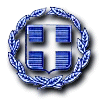 ΕΛΛΗΝΙΚΗ ΔΗΜΟΚΡΑΤΙΑ ΝΟΜΟΣ ΕΒΡΟΥΔΗΜΟΣ ΣΑΜΟΘΡΑΚΗΣ	Αρίθμ. Πρωτ.: 5951/25-11- 2019ΑΠΟΣΠΑΣΜΑΑπό το Πρακτικό της 3ης /25-11-2019 της συνεδρίασης της Εκτελεστικής Επιτροπής του Δήμου ΣαμοθράκηςΘΕΜΑ: 1ο «Εισήγηση Εκτελεστικής Επιτροπής προς το Δημοτικό Συμβούλιο για την  κατάρτιση τεχνικού προγράμματος έτους 2020»ΑΡΙΘΜ. ΑΠΟΦΑΣΗ: 3Στη Σαμοθράκη σήμερα, 25/11/2019 και ώρα 11.30 π.μ. στο Δημοτικό Κατάστημα του Δήμου Σαμοθράκης συνήλθε σε έκτακτη συνεδρίαση η Εκτελεστική Επιτροπή Δήμου Σαμοθράκης  ύστερα από την 5950/25-11-2019 πρόσκληση του Προέδρου, που επιδόθηκε νόμιμα με αποδεικτικό στα μέλη, σύμφωνα με το  άρθρο 62 του Ν.3852/10. Αφού διαπιστώθηκε νόμιμη απαρτία, δηλαδή σε σύνολο τεσσάρων (4) μελών βρέθηκαν παρόντα τα παρακάτω τρία (3) μέλη:Τα πρακτικά τηρήθηκαν από την κα. Καπετανίδου Στυλιανή υπάλληλο κλάδου ΠΕ1 Διοικητικού. Ο Πρόεδρος εισηγούμενος το 1Ο  θέμα της ημερήσιας διάταξης είπε τα εξής: Σύμφωνα με τις διατάξεις του άρθρου 64 του Ν. 3852/2010 η Εκτελεστική Επιτροπή εισηγείται προς το Δημοτικό Συμβούλιο την κατάρτιση του τεχνικού προγράμματος.Το Τεχνικό Πρόγραμμα καταρτίζεται μαζί με το Ετήσιο Πρόγραμμα Δράσης, το οποίο αποτελεί μέρος του και επισυνάπτεται, σε αυτό, ως παράρτημα. Για το μεσοπρόθεσμο Προγραμματισμό των Δήμων εκπονείται πενταετές Επιχειρησιακό Πρόγραμμα, το οποίο εξειδικεύεται κατ' έτος σε ετήσιο Πρόγραμμα Δράσης και Ετήσιο Προϋπολογισμό. Σύμφωνα με τις διατάξεις του άρθρου 208 του Ν. 3463/2006 (Δ.Κ.Κ.) το Τεχνικό Πρόγραμμα περιλαμβάνει με σειρά προτεραιότητας τα έργα τα οποία πρέπει να εκτελεστούν και που η δαπάνη τους μπορεί να αντιμετωπιστεί με κάθε είδους έσοδα του προϋπολογισμού του Δήμου.Η δαπάνη του κάθε έργου υπολογίζεται κατά προσέγγιση, σύμφωνα με προκαταρκτικές εκθέσεις,  προμελέτες, μελέτες ή άλλα εκτιμητικά στοιχεία και δεν επιτρέπεται η εκτέλεση του έργου που δεν περιλαμβάνεται στο τεχνικό πρόγραμμα.Στο τεχνικό πρόγραμμα πρέπει να περιληφθούν τα εκτελεστέα έργα για κάθε ένα οικισμό και να κατανείμει τις πιστώσεις που απαιτούνται για την εκτέλεση των έργων αυτών με τον επείγον χαρακτήρα των αυτών βάση των πόρων που διαθέτει. Σύμφωνα με την ΚΥΑ οικ. 55905/29.07.2019 Παροχή οδηγιών για την κατάρτιση του προϋπολογισμού των δήμων, οικονομικού έτους 2020 – τροποποίηση της υπ’ αριθμ. 7028/2004 (Β΄ 253) απόφασης, για την κατάρτιση του σχεδίου του Π/Υ από την οικονομική επιτροπή απαιτείται κατ' ελάχιστον η ύπαρξη τεχνικού προγράμματος, το περιεχόμενο του οποίου προσδιορίζεται με γνώμονα τη δυνατότητα χρηματοδότησης του και ψηφίζεται εντός της προθεσμίας ψήφισης του Π/Υ.Προκειμένου να προχωρήσουμε στην κατάρτιση του σχεδίου του προϋπολογισμού  έτους 2020, προτείνω να εισηγηθούμε προς το Δημοτικό Συμβούλιο την έγκριση του τεχνικού προγράμματος έτους 2020  και σας  καλώ να αποφασίσουμε σχετικά.Η Εκτελεστική Επιτροπή αφού έλαβε υπόψη τις διατάξεις του άρθρου 64 του Ν. 3852/2010, τις διατάξεις του άρθρου 208 του Ν. 3463/2006 (Δ.Κ.Κ.), τα ποσά που βεβαιώθηκαν από Κεντρικούς Αυτοτελείς Πόρους (ΚΑΠ) Επενδυτικών Δαπανών (82.890,00 €) κατά το έτος 2018 καθώς και το διάστημα μέχρι τον Αύγουστο του έτους 2019, την χρηματοδότηση  του Υπουργείου Εσωτερικών επισκευών και συντηρήσεων σχολικών κτιρίων σύμφωνα με την απόφαση κατανομής  του έτους 2019, την αρίθμ. πρωτ.: ΔΟΥ/279/17-3-2016 απόφασή του Υπουργού Υποδομών για έγκριση χρηματοδότηση του έργου ¨Αποκατάσταση οδικού δικτύου Δήμου Σαμοθράκης από θεομηνίες και τον σεισμό κατά τα έτη 2014-2015¨, την  αρίθμ. πρωτ.: 769/26-3-2018 απόφαση του Περιφερειάρχη  Ανατολικής Μακεδονίας- Θράκης για την ένταξη της πράξης ¨Βελτίωση- Ενίσχυση Ύδρευσης των οικισμών του Δήμου Σαμοθράκης¨ στο  Ε.Π. ΑΜΘ 2014-2020 –(ΕΣΠΑ)¨,  την αρίθμ. πρωτ.: 4188/2-4-2019 σύμβαση επενδυτικού δανείου μεταξύ του Δήμου Σαμοθράκης και του Ταμείου Παρακαταθηκών και Δανείων  -Επενδυτικό δάνειο του άρθρου 69 του Ν.4509 «ΦΙΛΟΔΗΜΟΣ» για την χρηματοδότηση του έργου ¨ Κατασκευή αντλιοστασίου και αγωγού προσαγωγής δικτύου ακαθάρτων και ολοκλήρωση εγκατάστασης επεξεργασίας λυμάτων Καμαριώτισσας¨, την αρίθμ. πρωτ.:61780/2-11-2018 απόφαση του Υπουργού Εσωτερικών και την αρίθμ. 296/2018 απόφαση Δημ. Συμβουλίου -Πρόγραμμα ΦΙΛΟΔΗΜΟΣ για την χρηματοδότηση του έργου ¨Προμήθεια και τοποθέτηση εξοπλισμού για την αναβάθμιση παιδικών χαρών του Δήμου Σαμοθράκης¨- Πρόγραμμα ΦΙΛΟΔΗΜΟΣ,  την αρίθμ. πρωτ.: 30292/19-4-2019 απόφαση του Υπουργού Εσωτερικών και την αρίθμ.  109/2019 απόφαση του Δημοτικού Συμβουλίου για την κατανομή χρηματοδότησης από το πρόγραμμα ΦΙΛΟΔΗΜΟΣ ΙΙ για υλοποίηση έργων και επενδυτικών δραστηριοτήτων όπως ισχύει για την ¨ Απόκτηση έκτασης για την κατασκευή νέου Νηπιαγωγείου Καμαριώτισσας σύμφωνα με την πράξη εφαρμογής¨ και την ¨ Απόκτηση έκτασης κοινοχρήστου χώρου για την κατασκευή παιδικής χαράς σύμφωνα με το σχέδιο πόλεων οικισμού Χώρας¨,  την αριθμ. πρωτ.: 3683/9-5-2019 απόφαση Δ.Σ. του Τ.Π.& Δ, και την αρίθμ. 151/2019 απόφαση του Δημοτικού Συμβουλίου για την αποδοχή των όρων επενδυτικού δανείου  του άρθρου 69 του Ν.4509 «ΦΙΛΟΔΗΜΟΣ» για την χρηματοδότηση του έργου ¨Αντικατάσταση εσωτερικού δικτύου ύδρευσης Καμαριώτισσας Δήμου Σαμοθράκης¨,  την αρίθμ.3667/9-8-2019 του Περιφερειάρχη Ανατολικής Μακεδονίας – Θράκης για την ένταξη της πράξης ¨ Δημιουργία χώρου πολιτιστικών εκδηλώσεων στο Παλιό Σχολείο Αλωνίων¨ στο Πρόγραμμα Αγροτικής  Ανάπτυξης 2014-2020 -Δράση 19.2.4,  την αρίθμ. πρωτ.: 4215/19-9-2019 απόφαση του Περιφερειάρχη Ανατολικής Μακεδονίας- Θράκης για την ένταξη της πράξης «Αντικατάσταση εσωτερικού δικτύου ύδρευσης Αλωνίων Δήμου Σαμοθράκης» με κωδικό ΟΠΣ 5034949 στο Επιχειρησιακό Πρόγραμμα «Ανατολική Μακεδονία Θράκη 2014-2020 με προϋπολογισμό 640.000,00 € εκ των οποίων το ποσό των 542.699,03 € αποτελεί επιλέξιμη δημόσια δαπάνη και θα συγχρηματοδοτηθεί από το Ευρωπαϊκό Ταμείο Περιφερειακής Ανάπτυξης (ΕΤΠΑ), ενώ το ποσό των 97.300,97 €  θα χρηματοδοτηθεί από ίδιους πόρους του Δήμου Σαμοθράκης, σύμφωνα με την με την αρίθμ. 38/2019 απόφαση του Δημοτικού Συμβουλίου, τις ανάγκες σε εκτέλεση κατασκευής και συντήρησης έργων σε όλους τους οικισμούς και κατόπιν  διαλογικής συζήτησης,                                      Αποφασίζει Ομόφωνα Εισηγείται το τεχνικό πρόγραμμα του Δήμου Σαμοθράκης για το έτος 2020 ως εξής:Αφού συντάχθηκε και αναγνώστηκε το πρακτικό αυτό υπογράφεται όπως παρακάτω:Ο Πρόεδρος της Εκτελεστικής Επιτροπής                      Τα Μέλη          Γαλατούμος Νικόλαος                                      (Υπογραφές)			                  Ακριβές Απόσπασμα	                                           Η Αντιδήμαρχος				  Μόραλη- Αντωνάκη ΧρυσάνθηΕΛΛΗΝΙΚΗ ΔΗΜΟΚΡΑΤΙΑ                                         ΑΔΑ: 7Χ0ΧΩ1Λ-Η0Α                                                                                                                                                                                                                                                                                                                                                                                                                                                                                                                                                                                                                                                     ΝΟΜΟΣ ΕΒΡΟΥ	                       ΔΗΜΟΣ ΣΑΜΟΘΡΑΚΗΣ	                                     Aρ. Πρωτ:5199/17-10-2019                                        Από το Πρακτικό 18/1-10-2019 της συνεδρίασης της Οικονομικής επιτροπής του Δήμου ΣαμοθράκηςΣτη Σαμοθράκη, σήμερα, 1-10-2019  και ώρα 14:00 στο Δημοτικό Κατάστημα του Δήμου  Σαμοθράκης συνήλθε σε έκτακτη συνεδρίαση η Οικονομική Επιτροπή ,  ύστερα από την 4903/1-10-2019  πρόσκληση του Προέδρου, που επιδόθηκε νόμιμα με αποδεικτικό στους συμβούλους, σύμφωνα με το άρθρο 75 του Ν.3852/10. .       ΘEMA: 4ο «'Eγκριση μετακίνησης  Δημάρχου Αντιδημάρχου, εκτός έδρας για υποθέσεις του Δήμου».     Αρίθμ. Απόφαση:111Αφού διαπιστώθηκε νόμιμη απαρτία- καθώς σε σύνολο επτά (7) μελών παρόντα ήταν τα παρακάτω επτά (7) μέλη:Στη συνεδρίαση παραβρέθηκε  η υπάλληλος του Δήμου Παρσέλια Ιουλία για την τήρηση των πρακτικών της  συνεδρίασης.Ύστερα από την διαπίστωση της απαρτίας ο Πρόεδρος  κήρυξε την έναρξη της συνεδρίασης και εισηγήθηκε ως εξής:Σας γνωρίζω ότι ο Δήμαρχος Σαμοθράκης Κος Γαλατούμος Νικόλαος , είναι ανάγκη να μετακινηθεί εκτός έδρας για υποθέσεις του Δήμου ως εξής:Στις 14-10-2019 μετάβαση στην Αλεξανδρούπολη .Στις 15-10-2019 μετάβαση στην Περιφέρεια στην Κομοτηνή για σύσκεψη με όλους τους Δημάρχους της Περιφέρειας Ανατολικής Μακεδονίας Και Θράκης κατόπιν πρόσκλησης του Περιφερειάρχη με την συμμετοχή του Υπουργού Τουρισμού Κου Θεοχάρη για συζήτηση του κυβερνητικού  στρατηγικού σχεδίου για την Περιφέρεια μας στα επόμενα χρόνια. Επιστροφή στο νησί την  16-10-2019.Επίσης χρειάστηκε να μετακινηθεί και η Αντιδήμαρχος Σαμοθράκης Κα Καραμήτσου για υποθέσεις του Δήμου ως εξής:1.Στις 1-10-2019   μετάβαση στην Αλεξανδρούπολη για συνάντηση με φορείς για θέματα Πολιτιστικού και Τουριστικού ενδιαφέροντος. Επιστροφή στο νησί την  2-10-2019.2. Στις 14-10-2019 μετάβαση στην Αλεξανδρούπολη.Στις 15-10-2019 μετάβαση στην Περιφέρεια στην Κομοτηνή για σύσκεψη με όλους τους Δημάρχους της Περιφέρειας Ανατολικής Μακεδονίας Και Θράκης κατόπιν πρόσκλησης του Περιφερειάρχη με την συμμετοχή του Υπουργού Τουρισμού Κου Θεοχάρη για συζήτηση του κυβερνητικού  στρατηγικού σχεδίου για την Περιφέρεια μας στα επόμενα χρόνια. Επιστροφή στο νησί την  16-10-2019.Στην συνέχεια ο Πρόεδρος κάλεσε τα μέλη της Οικονομικής Επιτροπής να αποφασίσουν σχετικά.Η Οικονομική Επιτροπή  αφού άκουσε την εισήγηση του Προέδρου και έλαβε υπόψη ότι η μετακίνηση των αιρετών  είναι απαραίτητη για την προώθηση των συμφερόντων του Δήμου, τις διατάξεις  του άρθρου 72 Ν. 3852/2010 (αρμοδιότητες Οικονομικής επιτροπής στην παράγραφο δ΄ του άρθρου 72 του Ν. 3852/2010 όπως αυτό αντικαταστάθηκε με το Ν. 4623/2019  και αφού  αποχώρησε από την αίθουσα συνεδρίασης  ο Κος Γαλατούμος Νικόλαος και η Κα Καραμήτσου  και κατόπιν διαλογικής συζήτησης,					                                                Αποφασίζει ΟμόφωναΕγκρίνει την  μετακίνηση   του Δημάρχου Σαμοθράκης εκτός έδρας ως εξής:Α)Από 14-10-2019 έως 16-10-2019 μετάβαση στην Αλεξανδρούπολη .Στις 15-10-2019 μετάβαση στην Περιφέρεια στην Κομοτηνή για σύσκεψη με όλους τους Δημάρχους της Περιφέρειας Ανατολικής Μακεδονίας Και Θράκης κατόπιν πρόσκλησης του Περιφερειάρχη με την συμμετοχή του Υπουργού Τουρισμού Κου Θεοχάρη για συζήτηση του κυβερνητικού  στρατηγικού σχεδίου για την Περιφέρεια μας στα επόμενα χρόνια. Εγκρίνεται η μετακίνηση με πλοίο από Σαμοθράκη – Αλεξανδρούπολη και επιστροφή.          Εγκρίνεται δύο (2) διανυκτερεύσεις εκτός έδρας στην Αλεξανδρούπολη. Εγκρίνονται τρεις (3) μέρες εκτός έδρας.Γ) Επίσης χρειάστηκε να μετακινηθεί και η Αντιδήμαρχος Σαμοθράκης Κα Καραμήτσου για υποθέσεις του Δήμου ως εξής:1.Στις 1-10-2019   μετάβαση στην Αλεξανδρούπολη για συνάντηση με φορείς για θέματα Πολιτιστικού και Τουριστικού ενδιαφέροντος.Εγκρίνεται η μετακίνηση με πλοίο από Σαμοθράκη – Αλεξανδρούπολη και επιστροφή          Εγκρίνεται μία(1) διανυκτερεύσεις εκτός έδρας στην Αλεξανδρούπολη. Εγκρίνονται δύο (2) μέρες εκτός έδρας.Β)Από 14-10-2019 έως 16-10-2019 μετάβαση στην Αλεξανδρούπολη. Στις 15-10-2019 μετάβαση στην Περιφέρεια στην Κομοτηνή για σύσκεψη με όλους τους Δημάρχους της Περιφέρειας Ανατολικής Μακεδονίας Και Θράκης κατόπιν πρόσκλησης του Περιφερειάρχη με την συμμετοχή του Υπουργού Τουρισμού Κου Θεοχάρη για συζήτηση του κυβερνητικού  στρατηγικού σχεδίου για την Περιφέρεια μας στα επόμενα χρόνια. Εγκρίνεται η μετακίνηση με πλοίο από Σαμοθράκη – Αλεξανδρούπολη και επιστροφή          Εγκρίνεται δύο (2) διανυκτερεύσεις εκτός έδρας στην Αλεξανδρούπολη. Εγκρίνονται τρεις (3) μέρες εκτός έδρας.Αφού συντάχθηκε και αναγνώστηκε το πρακτικό αυτό υπογράφεται όπως παρακάτω:Ο ΠΡΟΕΔΡΟΣ   					ΤΑ ΜΕΛΗΤΗΣ ΟΙΚΟΝΟΜΙΚΗΣ ΕΠΙΤΡΟΠΗΣ      				ΑΚΡΙΒΕΣ ΑΠΟΣΠΑΣΜΑ				    Ο ΠΡΟΕΔΡΟΣ				Γαλατούμος Νικόλαος                           ΕΛΛΗΝΙΚΗ ΔΗΜΟΚΡΑΤΙΑ                                                                                                                                                                                                                                                                                                                                                                                                                                                                                                                                                                                                                                                                                             ΝΟΜΟΣ ΕΒΡΟΥ	                       ΔΗΜΟΣ ΣΑΜΟΘΡΑΚΗΣ	                       ΑΔΑ: ΩΞΤΛΩ1Λ-ΛΡΟ              Aρ. Πρωτ: 6164/3-12-2019                                       Από το Πρακτικό 22/25-11-2019 της συνεδρίασης της Οικονομικής επιτροπής του Δήμου ΣαμοθράκηςΣτη Σαμοθράκη, σήμερα, 25-11-2019  και ώρα 14:30 στο Δημοτικό Κατάστημα του Δήμου  Σαμοθράκης συνήλθε σε έκτακτη συνεδρίαση η Οικονομική Επιτροπή ,  ύστερα από την  5947/25-11-2019 πρόσκληση του Προέδρου, που επιδόθηκε νόμιμα με αποδεικτικό στους συμβούλους, σύμφωνα με το άρθρο 75 του Ν.3852/10. ΘΕΜΑ: 1Ο «Έγκριση κατεπείγοντος χαρακτήρα των θεμάτων της έκτακτης συνεδρίασης».Αρίθμ. Απόφαση: 133Αφού διαπιστώθηκε νόμιμη απαρτία- καθώς σε σύνολο επτά (7) μελών παρόντα ήταν τα παρακάτω πέντε (5) μέλη:Τα πρακτικά τηρήθηκαν από την υπάλληλο του Δήμου Βραχιώλια Ευαγγελία.Ο Πρόεδρος ύστερα από την  διαπίστωση της απαρτίας ανέφερε τα εξής:Σας γνωρίζω ότι μετά την ανάγκη  έγκαιρης κατάρτισης του προϋπολογισμού στον οποίο θα πρέπει να προβλεφθούν τα ποσά που προκύπτουν από τα παρακάτω θέματα προκειμένου να μην προκληθεί ζημία σε βάρος του Δήμου,   συγκαλέσαμε έκτακτη συνεδρίαση για την συζήτηση των θεμάτων , όπως  αναφέρονται  στην αρίθμ.Πρωτ:.5947/25-11-2019 πρόσκληση του Προέδρου και την λήψη των σχετικών αποφάσεων  σύμφωνα με τις διατάξεις του άρθρου 75 του Ν. 3852/2010.Η Οικονομική Επιτροπή αφού άκουσε την εισήγηση του Προέδρου και έλαβε υπόψη το γεγονός ότι είναι ζωτικής σημασίας να προχωρήσουν  τα εν λόγω θέματα,					ΑΠΟΦΑΣΙΖΕΙ ΟΜΟΦΩΝΑΕγκρίνει τον κατεπείγοντα χαρακτήρα των θεμάτων της 22ης  έκτακτης συνεδρίασης της Οικονομικής Επιτροπής όπως αναφέρονται στην αρίθμ. Πρωτ.: 5947/25-11-2019  πρόσκληση του Προέδρου  ως εξής:. ΘΕΜΑ: 1ο «Περί  εξασφάλισης της ανταποδοτικότητας των υπηρεσιών ύδρευσης, αποχέτευσης».ΘΕΜΑ: 2ο «Περί εισήγησης της Οικονομικής Επιτροπής προς το Δημοτικό Συμβούλιο για επιβολή έκτακτου και εφάπαξ ανταποδοτικού τέλους σύνδεσης ιδιωτικών παροχών με το νέο δίκτυο ύδρευσης Αλωνίων στα πλαίσια  του έργου  «ΑΝΤΙΚΑΤΑΣΤΑΣΗ ΕΣΩΤΕΡΙΚΟΥ ΔΙΚΤΥΟΥ ΥΔΡΕΥΣΗΣ ΑΛΩΝΙΩΝ ΔΗΜΟΥ ΣΑΜΟΘΡΑΚΗΣ».Αφού συντάχθηκε και αναγνώστηκε το πρακτικό αυτό υπογράφεται όπως παρακάτω:Ο ΠΡΟΕΔΡΟΣ   					ΤΑ ΜΕΛΗΤΗΣ ΟΙΚΟΝΟΜΙΚΗΣ ΕΠΙΤΡΟΠΗΣ      				ΑΚΡΙΒΕΣ ΑΠΟΣΠΑΣΜΑ				    Ο ΠΡΟΕΔΡΟΣ				Γαλατούμος Νικόλαος                           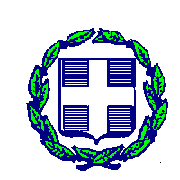 ΕΛΛΗΝΙΚΗ ΔΗΜΟΚΡΑΤΙΑ 	                        ΑΝΑΡΤΗΤΕΑ ΣΤΟ ΔΙΑΔΙΚΤΥΟ                    ΝΟΜΟΣ ΕΒΡΟΥ                                           ΑΔΑ: 64ΝΔΩ1Λ-ΓΤΨΔΗΜΟΣ ΣΑΜΟΘΡAKHΣ                                  ΑΡΙΘΜ. ΠΡΩΤ: 6139/2-12-2019             ΑΠΟΣΠΑΣΜΑΑπό το Πρακτικό 22/25-11-2019 της συνεδρίασης της Οικονομικής επιτροπής  του Δήμου ΣαμοθράκηςΣτη Σαμοθράκη, σήμερα, 25-11-2019 ημέρα Δευτέρα και ώρα 14:30 στο Δημοτικό Κατάστημα του Δήμου  Σαμοθράκης συνήλθε σε έκτακτη συνεδρίαση η Οικονομική Επιτροπή, ύστερα από 5947/25-11-2019 πρόσκληση του Προέδρου, που αναρτήθηκε στην ιστοσελίδα (www.dimossamothrakis) επιδόθηκε στα μέλη κατά την συνεδρίαση, σύμφωνα με την παρ. 6 του άρθρου 75 του Ν.3852/10. ΘΕΜΑ: 1ο «Περί έγκρισης έκτακτου χαρακτήρα συνεδρίασης»ΑΡΙΘΜ. ΑΠΟΦΑΣΗ : 133Αφού διαπιστώθηκε νόμιμη απαρτία, δηλαδή σε σύνολο επτά (7) μελών βρέθηκαν παρόντα τα παρακάτω μέλη:Τα πρακτικά τηρήθηκαν από την κ. Βραχιώλια ΕυαγγελίαΣτη συνέχεια ο Πρόεδρος εισηγήθηκε το 1ο  θέμα της ημερήσιας διάταξης ως εξής:Προκειμένου να καταρτιστεί εγκαίρως το σχέδιο του προϋπολογισμού οικ. έτους 2020 από την Οικονομική Επιτροπή και  στην συνέχεια να σταλεί στο Οικονομικό Παρατηρητήριο πριν την έγκρισή του από το Δημοτικό Συμβούλιο, θα πρέπει η Οικονομική Επιτροπή να εξετάσει την ανταποδοτικότητα των υπηρεσιών ύδρευσης, αποχέτευσης και να εισηγηθεί σχετικά με την ανάγκη ή μη επανακαθορισμού των τελών  προς το Δημοτικό Συμβούλιο όπως και για την επιβολή ή μη έκτακτου και εφάπαξ ανταποδοτικού τέλους σύνδεσης ιδιωτικών παροχών με το νέο δίκτυο ύδρευσης Αλωνίων στα πλαίσια  του έργου «ΑΝΤΙΚΑΤΑΣΤΑΣΗ ΕΣΩΤΕΡΙΚΟΥ ΔΙΚΤΥΟΥ ΥΔΡΕΥΣΗΣ ΑΛΩΝΙΩΝ ΔΗΜΟΥ ΣΑΜΟΘΡΑΚΗΣ».Τα εν λόγω θέματα σχετίζονται με τα έσοδα του Δήμου και θα πρέπει να ληφθούν υπόψη στην κατάρτιση του σχεδίου του προϋπολογισμού του 2020 και επειδή δεν υπάρχουν χρονικά περιθώρια για την έναρξη και έγκαιρη ολοκλήρωση των διαδικασιών κατάρτισης, η συζήτηση των εν λόγω θεμάτων δεν χωράει περαιτέρω καθυστέρησης, ως εκ τούτου  καλούνται τα μέλη της Οικονομικής Επιτροπής να εγκρίνουν τον έκτακτο χαρακτήρα των θεμάτων της σημερινής συνεδρίασης όπως ακολουθούν:ΘΕΜΑ:1ο  «Περί  εξασφάλισης της ανταποδοτικότητας των υπηρεσιών ύδρευσης, αποχέτευσης» ΘΕΜΑ: 2ο «Περί εισήγησης της Οικονομικής Επιτροπής προς το Δημοτικό Συμβούλιο για επιβολή έκτακτου και εφάπαξ ανταποδοτικού τέλους σύνδεσης ιδιωτικών παροχών με το νέο δίκτυο ύδρευσης Αλωνίων στα πλαίσια  του έργου  «ΑΝΤΙΚΑΤΑΣΤΑΣΗ ΕΣΩΤΕΡΙΚΟΥ ΔΙΚΤΥΟΥ ΥΔΡΕΥΣΗΣ ΑΛΩΝΙΩΝ ΔΗΜΟΥ ΣΑΜΟΘΡΑΚΗΣ»Τα μέλη της Οικονομικής Επιτροπής αφού άκουσαν την εισήγηση του Προέδρου και έλαβαν υπόψη το γεγονός ότι είναι απαραίτητος ο έλεγχος εξασφάλισης ανταποδοτικότητας των υπηρεσιών ύδρευσης, αποχέτευσης  αλλά και η συζήτηση του θέματος  επιβολής ή μη έκτακτου και εφάπαξ ανταποδοτικού τέλους σύνδεσης ιδιωτικών παροχών με το νέο δίκτυο ύδρευσης Αλωνίων στα πλαίσια  του έργου  «ΑΝΤΙΚΑΤΑΣΤΑΣΗ ΕΣΩΤΕΡΙΚΟΥ ΔΙΚΤΥΟΥ ΥΔΡΕΥΣΗΣ ΑΛΩΝΙΩΝ ΔΗΜΟΥ ΣΑΜΟΘΡΑΚΗΣ προκειμένου να γίνει σχετική εισήγηση προς το Δημοτικό Συμβούλιο εν όψη κατάρτισης του προϋπολογισμού,  το γεγονός ότι δεν υπάρχουν χρονικά περιθώρια για την έναρξη και έγκαιρη ολοκλήρωση των διαδικασιών κατάρτισης και έγκρισης του προϋπολογισμού  για το οικ. έτος 2020 και κατόπιν διαλογικής συζήτησης,							ΑΠΟΦΑΣΙΣΕ ΟΜΟΦΩΝΑΕγκρίνει τον έκτακτο χαρακτήρα των κάτωθι θεμάτων της 22/25-11-2019 της συνεδρίασης της Οικονομικής επιτροπής  του Δήμου Σαμοθράκης για τους λόγους που αναφέρονται στην αρίθμ. πρωτ.: 5947/25-11-2019 πρόσκληση των μελών της Οικονομικής Επιτροπής και στην εισηγητική της παρούσας απόφασης:ΘΕΜΑ:1ο  «Περί  εξασφάλισης της ανταποδοτικότητας των υπηρεσιών ύδρευσης, αποχέτευσης» ΘΕΜΑ: 2ο «Περί εισήγησης της Οικονομικής Επιτροπής προς το Δημοτικό Συμβούλιο για επιβολή έκτακτου και εφάπαξ ανταποδοτικού τέλους σύνδεσης ιδιωτικών παροχών με το νέο δίκτυο ύδρευσης Αλωνίων στα πλαίσια  του έργου  «ΑΝΤΙΚΑΤΑΣΤΑΣΗ ΕΣΩΤΕΡΙΚΟΥ ΔΙΚΤΥΟΥ ΥΔΡΕΥΣΗΣ ΑΛΩΝΙΩΝ ΔΗΜΟΥ ΣΑΜΟΘΡΑΚΗΣ»Αφού συντάχθηκε και αναγνώστηκε το πρακτικό αυτό υπογράφεται όπως παρακάτω:Ο Πρόεδρος της Οικονομικής Επιτροπής                     Τα ΜέληΓαλατούμος Νικόλαος                                       (Υπογραφές)				   Ακριβές Απόσπασμα				    Η Αντιδήμαρχος				Μόραλη- Αντωνάκη ΧρυσάνθηΕΛΛΗΝΙΚΗ ΔΗΜΟΚΡΑΤΙΑ 	                        ΑΝΑΡΤΗΤΕΑ ΣΤΟ ΔΙΑΔΙΚΤΥΟ                    ΝΟΜΟΣ ΕΒΡΟΥ                                           ΔΗΜΟΣ ΣΑΜΟΘΡAKHΣ                                  ΑΔΑ: ΨΩΥ2Ω1Λ-ΦΞΘΑΡΙΘΜ. ΠΡΩΤ: 6140/2-12-2019             ΑΠΟΣΠΑΣΜΑΑπό το Πρακτικό 22/25-11-2019 της συνεδρίασης της Οικονομικής επιτροπής  του Δήμου ΣαμοθράκηςΣτη Σαμοθράκη, σήμερα, 25-11-2019 ημέρα Δευτέρα και ώρα 14:30 στο Δημοτικό Κατάστημα του Δήμου  Σαμοθράκης συνήλθε σε έκτακτη συνεδρίαση η Οικονομική Επιτροπή, ύστερα από 5947/25-11-2019 πρόσκληση του Προέδρου, που αναρτήθηκε στην ιστοσελίδα (www.dimossamothrakis) επιδόθηκε στα μέλη κατά την συνεδρίαση, σύμφωνα με την παρ. 6 του άρθρου 75 του Ν.3852/10. ΘΕΜΑ: 2ο «Περί  εξασφάλισης της ανταποδοτικότητας των υπηρεσιών ύδρευσης, αποχέτευσης»ΑΡΙΘΜ. ΑΠΟΦΑΣΗ : 134Αφού διαπιστώθηκε νόμιμη απαρτία, δηλαδή σε σύνολο επτά (7) μελών βρέθηκαν παρόντα τα παρακάτω μέλη:Τα πρακτικά τηρήθηκαν από την κ. Βραχιώλια ΕυαγγελίαΣτη συνέχεια ο Πρόεδρος εισηγήθηκε το 2ο  θέμα της ημερήσιας διάταξης ως εξής:Με την από 19/11/2019 η Αναπληρώτρια Προϊσταμένη Αυτοτελούς Τμήματος Προγραμματισμού και Ανάπτυξης αναφέρει τα εξής:«Σύμφωνα με την. ΚΥΑ οικ. 55905/29.07.2019 Παροχή οδηγιών για την κατάρτιση του προϋπολογισμού των δήμων, οικονομικού έτους 2020 – τροποποίηση της υπ’ αριθμ. 7028/2004 (Β΄ 253) απόφασης, , για τον υπολογισμό των εσόδων από ανταποδοτικά τέλη και δικαιώματα και δαπάνες ανταποδοτικών υπηρεσιών αναφέρονται τα εξής: Β.3 Έσοδα από ανταποδοτικά τέλη και δικαιώματα και δαπάνες ανταποδοτικών υπηρεσιών Β.3.1.Οι εγγραφές στο σκέλος των δαπανών που αφορούν σε ανταποδοτικές υπηρεσίες (όπως υπηρεσία ύδρευσης, υπηρεσία καθαριότητας & φωτισμού) για τον προϋπολογισμό 2020 θα πρέπει να γίνονται με γνώμονα το κόστος παροχής της υπηρεσίας σε συνδυασμό με το ύψος των εσόδων που αναμένεται να εισπραχθούν εντός του έτους 2019. Σε περίπτωση που τα εισπραττόμενα έσοδα του έτους 2019 εκτιμάται ότι δεν θα καλύψουν τη δαπάνη της ανταποδοτικής υπηρεσίας του έτους 2019, τότε το ποσό που δεν καλύπτεται θα πρέπει να συνυπολογιστεί στην απόφαση καθορισμού του ύψους των τελών για το έτος 2020, επιφέροντας αύξηση αυτών. Αντίστοιχα, θα πρέπει να συνυπολογίζεται τυχόν υπερκάλυψη της δαπάνης από τα εισπραττόμενα έσοδα. Στο πλαίσιο αυτό, στην απόφαση επιβολής των τελών υποχρεωτικά αναγράφονται τα σχετικά στοιχεία εσόδων και εξόδων που προκύπτουν από: - την εκτέλεση του προϋπολογισμού του έτους 2018 - την εκτέλεση της περιόδου από την αρχή του έτους 2019 και μέχρι το μήνα κατάρτισης του σχεδίου του προϋπολογισμού 2020 - την εκτέλεση του προϋπολογισμού 2018 για την ίδια, ως άνω περίοδο (δηλ. εάν το σχέδιο προϋπολογισμού 2020 καταρτίζεται Ιούλιο 2019, τα στοιχεία Ιαν-Ιουνίου 2018 και 2019) εκτίμηση εισπράξεων και δαπανών για το σύνολο του έτους 2019, η οποία υπολογίζεται με βάση τη χρονική πορεία εκτέλεσης του προϋπολογισμού του έτους 2018. Για τον προσδιορισμό του ύψους των συντελεστών επιβολής των ανταποδοτικών τελών λαμβάνεται υπόψη ότι τα έσοδα πρέπει να : α) καλύπτουν το σύνολο των δαπανών των αντίστοιχων υπηρεσιών ώστε να μην δημιουργούνται ελλείμματα στις υπηρεσίες αυτές, συνυπολογίζοντας παράλληλα τυχόν διαφορές που προκύπτουν από την ανεπαρκή κάλυψη της δαπάνης, σύμφωνα με τα ανωτέρω στοιχεία. β) μην υπερβαίνουν το ύψος των δαπανών που απαιτούνται για την παροχή των ανταποδοτικών υπηρεσιών, άλλως υποκρύπτεται φορολογία, κατά παράβαση της αρχής της ανταποδοτικότητας γ) καλύπτουν αποκλειστικά και μόνο τις δαπάνες των αντίστοιχων υπηρεσιών και δεν μπορούν να εξυπηρετήσουν άλλες δαπάνες του δήμου. Σε περίπτωση που έχει ληφθεί απόφαση αύξησης των τελών και δικαιωμάτων της κατηγορίας 03 «ΕΣΟΔΑ ΑΠΟ ΑΝΤΑΠΟΔΟΤΙΚΑ ΤΕΛΗ ΚΑΙ ΔΙΚΑΙΩΜΑΤΑ», παρέχεται η δυνατότητα υπέρβασης του ανώτατου ορίου συνολικών εσόδων, που καθορίζεται για την ΟΜΑΔΑ ΕΣΟΔΩΝ Ι., σύμφωνα με τα ανωτέρω. Το ποσό της υπέρβασης προκύπτει από το γινόμενο του επιπλέον ποσού που αναμένεται να βεβαιωθεί για κάθε έσοδο διακριτά (με βάση την απόφαση αύξησης τελών, δικαιωμάτων κ.λπ.) επί του ποσοστού είσπραξης που είχε το εν λόγω έσοδο σε σχέση με τα βεβαιωθέντα του, κατά την προηγούμενη κλεισμένη διαχειριστική χρήση, από το έτος που αφορά ο προς κατάρτιση προϋπολογισμός. Β.3.2. Κατά τον έλεγχο που διενεργείται, από την αρμόδια για την εποπτεία Αρχή του δήμου, ως προς την ισοσκέλιση των ανταποδοτικών τελών στον προϋπολογισμό αυτού, στο σκέλος των εσόδων λαμβάνεται υπόψη μεταξύ άλλων (συμπεριλαμβανομένου του σχετικού χρηματικού υπολοίπου) η προσδοκία εισπράξεων από οφειλές ανταποδοτικών τελών παρελθόντων οικονομικών ετών (δηλ. 32-85) και τα έσοδα από παλαιές οφειλές, που βεβαιώνονται το τρέχον έτος (ΚΑΕ 21). Διευκρινίζεται ότι, για τον υπολογισμό των επισφαλειών στην είσπραξη οφειλών από ανταποδοτικά τέλη, θα χρησιμοποιηθεί αναλογικά ο τύπος που ορίζεται στην παρούσα ΚΥΑ για τον υπολογισμό του συνόλου των επισφαλειών (ΚΑΕ 85). Αντίστοιχα, στο σκέλος των δαπανών, για την ισοσκέλιση λαμβάνονται υπόψη μεταξύ άλλων και οι δαπάνες παρελθόντων οικονομικών ετών, που δεν πληρώθηκαν (ΚΑΕ 81). Τα ΕΞΟΔΑ των υπηρεσιών ύδρευσης, αποχέτευσης υπολογίζονται όπως παρακάτω:Ως εκ τούτου τα συνολικά έξοδα που θα δαπανηθούν για  Ύδρευση, Αποχέτευση το έτος 2020 είναι συνολικού ύψους 7.239.069,36   €  και αποτελούνται:από  Λειτουργικές Δαπάνες ποσού 231.140,71 € εκ των οποίων:ποσό 207.740,71 € θα καλυφθεί από ανταποδοτικά έσοδα ύδρευσης – αποχέτευσηςποσό 23.400,00 €  θα καλυφθεί από Επενδυτικό Δάνειο Τ.Π.Δ. ΦΙΛΟΔΗΜΟΣ στα πλαίσια του υποέργου αρχαιολογικής παρακολούθησης του έργου ¨Προμήθεια, εγκατάσταση και θέση σε λειτουργία συστήματος τηλεελέγχου- τηλεχειρισμού και ανίχνευσης διαρροών μετρητικών διατάξεων κατανάλωσης των δικτύων ύδρευσης Δήμου Σαμοθράκης¨από Επενδύσεις ποσού 6.998.918,10 € εκ των οποίων:ποσό 8.000,00 €  για Υλικά συντήρησης δικτύων ύδρευσης και γεωτρήσεων που θα καλυφθεί από κατανομή ΚΑΠ Επενδυτικών Δαπανώνποσό των 15.000,00 € για την κάλυψη του 50% της προεκτιμώμενης δαπάνης απαλλοτρίωσης έκτασης για κατασκευή βιολογικού Λακκώματος θα προέλθει από χρηματικό υπόλοιπο κατανομής ΚΑΠ επενδυτικών δαπανών του προηγούμενου έτους,ποσό 28.329,07 € για την κάλυψη του κόστους μη επιλέξιμης δαπάνης της πράξης ¨Γενικό Σχέδιο Ύδρευσης και Σχέδιο Ασφάλειας Νερού¨ θα προέλθει  από πόρους κατανομής ΦΙΛΟΔΗΜΟΣ ΙΙ για υλοποίηση έργων και επενδυτικών δραστηριοτήτων σύμφωνα με την αρίθμ. πρωτ.: 30292/19-4-2019 απόφαση του Υπουργού Εσωτερικών.Ποσό 2.186.684,70 € θα καλυφθεί από Επενδυτικό Δάνειο Τ.Π.Δ. ΦΙΛΟΔΗΜΟΣ  για την υλοποίηση της προμήθειας ¨Προμήθεια, εγκατάσταση και θέση σε λειτουργία συστήματος τηλεελέγχου- τηλεχειρισμού και ανίχνευσης διαρροών μετρητικών διατάξεων κατανάλωσης των δικτύων ύδρευσης Δήμου ΣαμοθράκηςΠοσό 1.160.000,00 € θα καλυφθεί από Επενδυτικό Δάνειο Τ.Π.Δ. ΦΙΛΟΔΗΜΟΣ  για την υλοποίηση του έργου ¨Αντικατάσταση εσωτερικού δικτύου ύδρευσης Καμαριώτισσας Δήμου Σαμοθράκης¨Ποσό 704.838,68 € θα καλυφθεί από ΕΣΠΑ 2014-2020 .ΕΠ. ΑΜΘ για την υλοποίηση του έργου ¨Βελτίωση – ενίσχυση δικτύου ύδρευσης οικισμών Δήμου Σαμοθράκης¨Ποσό 2.256.065,65 € θα καλυφθεί από Επενδυτικό Δάνειο Τ.Π.Δ. ΦΙΛΟΔΗΜΟΣ  για την υλοποίηση του έργου ¨Κατασκευή αντλιοστασίου και αγωγού προσαγωγής δικτύου ακαθάρτων και ολοκλήρωση εγκατάστασης επεξεργασίας λυμάτων Καμαριώτισσας¨Ποσό 542.699,03 € από Ε.Π. ΑΜΘ   -ΕΣΠΑ 2014-2020 & ποσό 97.300,07 € από ανταποδοτικά έσοδα (νέο έκτακτο εφάπαξ τέλος σύνδεσης) για την υλοποίηση του έργου ¨Αντικατάσταση εσωτερικού δικτύου οικισμού Αλωνίων¨ συνολικού προϋπολογισμού   640.000,00 €από οφειλές ΠΟΕ προεκτιμώμενου ποσού 9.010,55 € θα καλυφθεί από ανταποδοτικά έσοδα ύδρευσης – αποχέτευσηςΑπό τα ανωτέρω προκύπτει ότι  τα έσοδα που υπολογίζεται ότι θα εισπραχθούν το έτος 2020 ήτοι ποσού  149.567,53 € θα πρέπει να καλυφθεί το ποσό 216.751,26 € δαπανών, τα οποία  δεν επαρκούν και υπάρχει αρνητική διαφορά (-  67.183,73 € ). Τα ενεργά  υδρόμετρα είναι 2.885 και τα κυβικά που καταναλώνονται ετησίως σύμφωνα με τα στοιχεία του έτους 2017 καθώς για το έτος 2018 και 2019 δεν ολοκληρώθηκαν οι καταμετρήσεις  είναι  1.401.388 κυβικά, επομένως για την ισοσκέλιση των εσόδων – εξόδων της υπηρεσίας ύδρευσης το έτος 2020 θα πρέπει να αυξηθεί ο συντελεστής του τέλους ύδρευσης κατά 0,05 € ανά κυβικό (0,05 € Χ 1.401.388 κυβικά ετησίως=  70.069,40 € επιβαρύνοντας κατά μέσο όρο την κάθε παροχή (2.885 υδρόμετρα) με το ποσό των 24,29 € ετησίωςΕπομένως προκειμένου να συμπεριληφθούν στο σχέδιο του προϋπολογισμού οι δαπάνες  της υπηρεσίας ύδρευσης, η Οικονομική Επιτροπή θα πρέπει να εισηγηθεί σχετικά προς το Δημοτικό Συμβούλιο:Α) Την αύξηση των συντελεστών του τέλους ύδρευσης κατά 0,05 € ανά κυβικό (0,055 € Χ 1.401.388 κυβικά ετησίως= 70.069,40 € προκειμένου να ισοσκελιστούν τα έσοδα και τα έξοδα.Β) Την μείωση των εξόδων της υπηρεσίας ύδρευσης- ή την κάλυψη  από άλλους ίδιους πόρους του Δήμου ποσού  67.183,73 € της αρνητικής διαφοράς εσόδων -εξόδων της υπηρεσίας ύδρευσης δυνάμει των διατάξεων της παρ. 1 του άρθρου 47 του Ν. 4483/2017.« Για την ισοσκέλιση των ανταποδοτικών υπηρεσιών κατά την κατάρτιση των προϋπολογισμών τους, οι δήμοι με πληθυσμό κάτω των τεσσάρων χιλιάδων (4.000) κατοίκων μπορούν, όταν τα έσοδα των ανταποδοτικών τους υπηρεσιών δεν επαρκούν για να καλύψουν τις αντίστοιχες δαπάνες, να τις καλύπτουν από κάθε είδους τακτικά και έκτακτα έσοδά τους, που δεν προορίζονται για ειδικό σκοπό»ΠΡΟΣΘΕΤΑ ΣΑΣ ΑΝΑΦΕΡΟΥΜΕ ΤΑ ΕΞΗΣ:Το γεγονός ότι τα ενεργά υδρόμετρα είναι 2.885 και τα κυβικά που καταναλώθηκαν  το έτος 2017 ήταν   1.401.388 κυβικά  προκύπτει ότι αυτά ήταν υπέρ πολλαπλάσια σε σχέση με το έτος 2016 που ήταν 388.341 κυβικά μέτρα γεγονός που θα έπρεπε να οδηγήσει αναλογικά και σε αντίστοιχη αύξηση είσπραξης   των εσόδων. Ωστόσο οι εισπράξεις το έτος 2018 (110.155,54 € ) όχι μόνο δεν  αυξήθηκαν αλλά μειώθηκαν έναντι του ποσού που εισπράχθηκε το έτος 2017 που ήταν (113.630,63 €).Η  αύξηση της κατανάλωσης κυβικών ύδρευσης σε ποσοστό 360,87%  σε συνδυασμό με την αδικαιολόγητη μείωση της εισπραξιμότητας, έναντι του προηγούμενο έτους, χρήζει ερμηνείας. Αν λάβει κανείς υπόψη ότι υπήρξε καθυστέρηση στην καταμέτρηση των καταναλώσεων του έτους 2017 οι οποίες ολοκληρώθηκαν με καθυστέρηση περίπου 6μήνου σε σχέση με τον συνήθη χρόνο καταμέτρησης, εύλογα οδηγούμαστε στο συμπέρασμα ότι στην καταμέτρηση περιλαμβάνονται κυβικά που καταναλώθηκαν σε διάστημα μεγαλύτερου της ετήσιας κατανάλωσης. Πρόσθετα  το αντίστοιχο χρονικό διάστημα ξεκίνησε η εφαρμογή των καρτών χρονοχρέωσης ρεύματος αρδευτικών γεωτρήσεων και γεννάται η  υποψία  ότι ο εξορθολογισμός λειτουργίας των αρδευτικών γεωτρήσεων πιθανόν να συνέβαλε στην  αύξηση της κατανάλωσης κυβικών ύδρευσης.Σοβαρή πιθανότητα είναι ορισμένοι χρήστες των αρδευτικών γεωτρήσεων που για σειρά ετών δεν κατέβαλαν τέλη εις βάρος των χρηστών ύδρευσης να εγκατέλειψαν την χρήση τους και να  ποτίζουν πλέον από το νερό της ύδρευσης ή ακόμη και την παράνομης υδροληψίας χωρίς καταμέτρηση. Με δεδομένο ότι τα τελευταία 3 χρόνια τα προβλήματα λειψυδρίας ( έλλειψη πόσιμου ύδατος)  είναι συχνότερα ιδιαίτερα τους μήνες ανομβρίας,  τα δε κόστη ρευματοδότησης των γεωτρήσεων ύδρευσης ξεπερνούν τις 90.000,00 € και οι δαπάνες αποκατάστασης συνεχών βλαβών έχουν εκτοξευτεί ενώ δεν αποτυπώνονται στις δαπάνες λειτουργίας διότι καλύφθηκαν από ειδικευμένα έσοδα (επιχορήγηση για κάλυψη αντιμετώπιση λειψυδρίας) καθιστούν άμεση την ανάγκη περαιτέρω διερεύνησης της νομιμότητας των χρηστών. Ενδεικτικά αναφέρουμε ότι το σύνολο των βεβαιωθέντων εσόδων προϋπολογίζονται για το έτος 2020 στο ποσό των 598.508,63 € (181.971,58 € + 416.537,05 € από ΠΟΕ λόγω χαμηλής εισπραξιμότητας τάξης 30%  των ετήσιων η οποία πέφτει στο 15% στα βεβαιωθέντα παρελθόντων ετών) σε σύγκριση με τα ετήσια έξοδα, προκύπτει ότι τα βεβαιωθέντα έσοδα τόσο αυτά που βεβαιώνονται ετησίως  όσο και των παρελθόντων ετών από αντίστοιχα έσοδα, υπερκαλύπτουν τα έξοδα της υπηρεσίας ύδρευσης για το έτος 2020 εφόσον εισπραχθούν, η δε  αύξηση του συντελεστή υπολογισμού του  ανταποδοτικού τέλους ύδρευσης όπως έχει αποδειχθεί επιβαρύνει  μόνο τους συνεπής χρήστες ενώ  επιβραβεύει τους ασυνεπής ή και  παράνομους.ΠΡΟΤΕΙΝΕΤΑΙ να  ληφθούν ΑΜΕΣΑ όλα τα ενδεδειγμένα μέτρα σύμφωνα με τις προβλέψεις του Κανονισμού ύδρευσης (άρθρο 23 και 24) του ισχύοντος  Κανονισμού Ύδρευσης  και άρθρο 3 του Π.Δ . 923/1977 (ΦΕΚ 315/14.10.1977 τεύχος Α΄) όπου προβλέπεται η αφαίρεση υδρομέτρου από τον Δήμο,  όταν ο καταναλωτής δεν εξοφλήσει το λογαριασμό κατανάλωσης νερού από την βεβαίωση της οφειλής έως και την λήξη του τρέχοντος οικ. έτους και η υποβολή μηνύσεως στους παραβάτες του κανονισμού ύδρευσης, προκειμένου να αποκατασταθεί η εισπραξιμότητα αλλά και η νομιμότητα λειτουργίας της υπηρεσίας ύδρευσης.Τα Μέλη της Οικονομικής Επιτροπής αφού έλαβαν υπόψη τα ανωτέρω και κατόπιν διαλογικής συζήτησης,						       ΑΠΟΦΑΣΙΖΕΙ ΟΜΟΦΩΝΑΑ) Δεν εισηγείται προς το Δημοτικό Συμβούλιο τον επανακαθορισμό των τελών ύδρευσης και αποχέτευσης παρά το γεγονός ότι δεν  εξασφαλίζεται η  ανταποδοτικότητα των εσόδων – εξόδων διότι η ανεπάρκεια των εσόδων οφείλεται στην χαμηλή  εισπραξιμότητα των βεβαιωμένων τελών, η οποία μπορεί να βελτιωθεί  με την εφαρμογή των μέτρων που  προβλέπονται  στον Κανονισμό ύδρευσης (άρθρο 23 και 24) και από τις διατάξεις του άρθρου 3 του Π.Δ . 923/1977 (ΦΕΚ 315/14.10.1977 τεύχος Α΄).Β) Προτείνει προς την Εκτελεστική Επιτροπή την κάλυψη της  αρνητικής διαφοράς εσόδων -εξόδων της υπηρεσίας ύδρευσης από άλλους πόρους του Δήμου  δυνάμει των διατάξεων της παρ. 1 του άρθρου 47 του Ν. 4483/2017 έως ότου βελτιωθεί η εισπραξιμότητα των τελών ύδρευσης.Η παρούσα απόφαση να κοινοποιηθεί προς τις αρμόδιες υπηρεσίες του Δήμου προκειμένου να κινηθούν οι διαδικασίες για την εφαρμογή  των προβλεπόμενων μέτρων στους οφειλέτες και τους παραβάτες του Κανονισμού Ύδρευσης.Αφού συντάχθηκε και αναγνώστηκε το πρακτικό αυτό υπογράφεται όπως παρακάτω:Ο Πρόεδρος της Οικονομικής Επιτροπής                     Τα ΜέληΓαλατούμος Νικόλαος                                       (Υπογραφές)				   Ακριβές Απόσπασμα				    Η Αντιδήμαρχος				Μόραλη- Αντωνάκη ΧρυσάνθηΕΛΛΗΝΙΚΗ ΔΗΜΟΚΡΑΤΙΑ 	                        ΑΝΑΡΤΗΤΕΑ ΣΤΟ ΔΙΑΔΙΚΤΥΟ                    ΝΟΜΟΣ ΕΒΡΟΥ                                           ΑΔΑ: ΩΜ9ΟΩ1Λ-4ΔΝΔΗΜΟΣ ΣΑΜΟΘΡAKHΣ                                  ΑΡΙΘΜ. ΠΡΩΤ: 6141/2-12-2019             ΑΠΟΣΠΑΣΜΑΑπό το Πρακτικό 22/25-11-2019 της συνεδρίασης της Οικονομικής επιτροπής  του Δήμου ΣαμοθράκηςΣτη Σαμοθράκη, σήμερα, 25-11-2019 ημέρα Δευτέρα και ώρα 14:30 στο Δημοτικό Κατάστημα του Δήμου  Σαμοθράκης συνήλθε σε έκτακτη συνεδρίαση η Οικονομική Επιτροπή, ύστερα από 5947/25-11-2019 πρόσκληση του Προέδρου, που αναρτήθηκε στην ιστοσελίδα (www.dimossamothrakis) επιδόθηκε στα μέλη κατά την συνεδρίαση, σύμφωνα με την παρ. 6 του άρθρου 75 του Ν.3852/10. ΘΕΜΑ: 3ο «Περί εισήγησης της Οικονομικής Επιτροπής προς το Δημοτικό Συμβούλιο για επιβολή έκτακτου και εφάπαξ ανταποδοτικού τέλους σύνδεσης ιδιωτικών παροχών με το νέο δίκτυο ύδρευσης Αλωνίων στα πλαίσια  του έργου  «ΑΝΤΙΚΑΤΑΣΤΑΣΗ ΕΣΩΤΕΡΙΚΟΥ ΔΙΚΤΥΟΥ ΥΔΡΕΥΣΗΣ ΑΛΩΝΙΩΝ ΔΗΜΟΥ ΣΑΜΟΘΡΑΚΗΣ»ΑΡΙΘΜ. ΑΠΟΦΑΣΗ : 135Αφού διαπιστώθηκε νόμιμη απαρτία, δηλαδή σε σύνολο επτά (7) μελών βρέθηκαν παρόντα τα παρακάτω μέλη:Τα πρακτικά τηρήθηκαν από την κ. Βραχιώλια ΕυαγγελίαΣτη συνέχεια ο Πρόεδρος εισηγήθηκε το 2ο  θέμα της ημερήσιας διάταξης ως εξής:Με την από 21/11/2019 η Αναπληρώτρια Προϊσταμένη Αυτοτελούς Τμήματος Προγραμματισμού και Ανάπτυξης αναφέρει τα εξής:Με την αρίθμ.260/2019 απόφαση του Δημοτικού Συμβουλίου εγκρίθηκε ομόφωνα η αποδοχή  ένταξης της πράξης : «ΑΝΤΙΚΑΤΑΣΤΑΣΗ ΕΣΩΤΕΡΙΚΟΥ ΔΙΚΤΥΟΥ ΥΔΡΕΥΣΗΣ ΑΛΩΝΙΩΝ ΔΗΜΟΥ ΣΑΜΟΘΡΑΚΗΣ» με κωδικό ΟΠΣ 5034949 στο Επιχειρησιακό Πρόγραμμα «Ανατολική Μακεδονία Θράκη 2014-2020.Η επιλέξιμη δημόσια δαπάνη για τον υπολογισμό της στήριξης της Ένωσης ανέρχεται σε 542.699,03 €, ενώ το ποσό της δημόσιας δαπάνης που δεν εγγράφεται στο ΠΔΕ ανέρχεται σε 97.300,97 € και θα χρηματοδοτηθεί από ίδιους πόρους του Δήμου Σαμοθράκης σύμφωνα με την απόφαση ένταξης της πράξης αλλά και με την αρίθμ. 38/2019 απόφαση του Δημοτικού Συμβουλίου με την οποία εγκρίθηκε ομόφωνα η  δέσμευση του Δήμου Σαμοθράκης  για την κάλυψη της μη επιλέξιμης δαπάνης των ιδιωτικών συνδέσεων προϋπολογισμού 97.300,97 € (χωρίς το Φ.Π.Α) που περιλαμβάνονται στον προϋπολογισμό  του έργου ¨Αντικατάσταση  Εσωτερικού Δικτύου Ύδρευσης Αλωνίων Δήμου Σαμοθράκης¨  συνολικού προϋπολογισμού  640.000,00 € (χωρίς το Φ.Π.Α.).Για να εκκινήσουν οι διαδικασίες για την ανάθεση του έργου (διαγωνισμός) θα πρέπει να εξασφαλιστεί το ποσό του κόστους των ιδιωτικών συνδέσεων στον προϋπολογισμό του Δήμου Σαμοθράκης.Το έργο αναμένεται να δημοπρατηθεί μόλις εξασφαλιστούν οι πιστώσεις για την κάλυψη της συμμετοχής του Δήμου και η υλοποίησή του θα ξεκινήσει εντός το 2020 καθώς ενώ η ημερομηνία έναρξης της πράξης ορίζεται η 30/03/2020 και η ημερομηνία λήξης  31/12/2023,  η ολοκλήρωσή του θα συμβάλλει στην βελτίωση της ποιότητας ζωής, στην ανάπτυξη της περιοχής και στην καλύτερη εξυπηρέτηση των πολιτών. Για την κάλυψη της δαπάνης των ιδιωτικών συνδέσεων του έργου ¨Αντικατάσταση Εσωτερικού Δικτύου Ύδρευσης Αλωνίων¨  ποσού 97.300,97  € δύναται  επιβληθεί έκτακτο και εφάπαξ τέλος σύνδεσης ιδιωτικών παροχών με το νέο δίκτυο ύδρευσης Αλωνίων στα πλαίσια εκτέλεσης του έργου  «ΑΝΤΙΚΑΤΑΣΤΑΣΗ ΕΣΩΤΕΡΙΚΟΥ ΔΙΚΤΥΟΥ ΥΔΡΕΥΣΗΣ ΑΛΩΝΙΩΝ ΔΗΜΟΥ ΣΑΜΟΘΡΑΚΗΣ» ανταποδοτικό τέλος, αποκλειστικά στους χρήστες που θα συνδεθούν με το δίκτυο.Η ανάγκη επιβολής του ανωτέρω τέλους προκύπτει από το γεγονός ότι από το συνολικό προϋπολογισμό του έργου ύψους 640.000,00 ευρώ η δαπάνη που αφορά τη σύνδεση των ιδιωτικών παροχών στο νέο δίκτυο ύψους 97.300,97 € πρέπει να καλυφθεί από ιδίους πόρους του Δήμου καθώς δεν θεωρείται επιλέξιμη δαπάνη του εν λόγω συγχρηματοδοτούμενου έργου.Στο  άρθρο 72 παρ.1 περ. ζ Ν.3852/10 ορίζεται ότι η Οικονομική Επιτροπή …. ζ) εισηγείται προς το δημοτικό συμβούλιο την επιβολή τελών, δικαιωμάτων και εισφορών ενώ σύμφωνα με την κείμενη νομοθεσία και τη σχετική νομολογία τα επιβαλλόμενα τέλη πρέπει να είναι αντικειμενικά, δίκαια και ανάλογα της παρεχόμενης υπηρεσίας και της ωφελιμότητας σε κάθε κατηγορία υπόχρεων. Επίσης πρέπει να τηρείται αυστηρά η θεμελιώδης αρχή της ανταποδοτικότητας και η αύξηση των τελών είναι ανάλογη με την αύξηση του κόστους των παρεχόμενων υπηρεσιών.Επίσης με τις διατάξεις του άρθρου 3 παρ. ιστ) του Ν. 4623/2019 (ΦΕΚ131/9-8-2019/τ.Α΄) με τις οποίες αντικαταστάθηκε το άρθρο 72 του Ν. 3852/2010, η Οικονομική Επιτροπή «Εισηγείται προς το δημοτικό συμβούλιο τα σχέδια κανονιστικών αποφάσεων του δήμου με την επιφύλαξη των διατάξεων του άρθρου 73 παρ.1Βν και παρακολουθεί την υλοποίησή τους».Αναλυτικά σας γνωρίζουμε τα παρακάτω:Από το έργο προβλέπονται συνολικά 310 παροχές που θα συνδεθούν με το  δίκτυο που αντικατασταθεί στα πλαίσια του εν λόγω έργου η δε δαπάνη συνδέσεων ανέρχεται στο ποσό των 97.300,97  € σύμφωνα με την μελέτη του έργου.Με βάση τα στοιχεία αυτά η δαπάνη ανά παροχή ανέρχεται σε 313,87 € (97.300,97 €/310 παροχές= 313,87).Το ποσοστό επί της % έκπτωσης που θα δοθεί από τον ανάδοχο που θα αναδειχθεί από την διαδικασία του διαγωνισμού για την ανάθεση του έργου  και  θα αναλάβει και τις ιδιωτικές συνδέσεις, θα συνυπολογιστεί στο τελικό κόστος της σύνδεσης ανά παροχή και θα μειώσει αντίστοιχα και το προτεινόμενο έκτακτο και εφάπαξ τέλος σύνδεσης ιδιωτικών παροχών.Στην παρ.14 του άρθρου 25 του Ν.1828/89 όπως συμπληρώθηκε με την παρ.16 του άρθρου 11 του Ν.2503/97 ορίζεται ότι «με απόφαση του δημοτικού ή κοινοτικού συμβουλίου μπορεί να επιβάλλονται τέλη ή εισφορές για υπηρεσίες τοπικά έργα της περιοχής τους, που συμβάλλουν στη βελτίωση της ποιότητας ζωής , της ανάπτυξης της περιοχής και στην καλύτερη εξυπηρέτηση των πολιτών. Τα τέλη αυτά ή οι εισφορές έχουν ανταποδοτικό χαρακτήρα. Το ύψος των τελών ή εισφορών, οι υπόχρεοι στην καταβολή τους και κάθε άλλη αναγκαία λεπτομέρεια ορίζονται με τηνίδια απόφαση του δημοτικού ή κοινοτικού συμβουλίου………»Καλείται η Οικονομική Επιτροπή να εισηγηθεί προς το Δημοτικό Συμβούλιο :Α)  Την επιβολή  εφάπαξ τέλους στους ιδιώτες-κατοίκους του οικισμού Αλωνίων που θα συνδεθούν στο  δίκτυο ύδρευσης Αλωνίων που θα αντικατατασταθεί στα πλαίσια του ενταγμένου έργου με τίτλο ΑΝΤΙΚΑΤΑΣΤΑΣΗ ΕΣΩΤΕΡΙΚΟΥ ΔΙΚΤΥΟΥ ΥΔΡΕΥΣΗΣ ΑΛΩΝΙΩΝ ΔΗΜΟΥ ΣΑΜΟΘΡΑΚΗΣ» με κωδικό ΟΠΣ 5034949 στο Επιχειρησιακό Πρόγραμμα «Ανατολική Μακεδονία Θράκη 2014-2020.Β) Τον καθορισμό του ύψους του τέλους που προτείνεται στο ποσό των 313,87  ευρώ ανά σύνδεση παροχής, οι υπόχρεοι στην καταβολή του, ο τρόπος είσπραξης και κάθε άλλη αναγκαία λεπτομέρεια, προκειμένου να εγγραφούν οι πιστώσεις στον προϋπολογισμό του έτους 2020 και να ξεκινήσουν οι διαδικασίες του διαγωνισμού για την ανάθεσή του, με τον όρο ότι θα επανακαθοριστεί κατόπιν νέας εισήγησης της Ο.Ε. μετά την υπογραφή σύμβασης με τον ανάδοχο που θα αναδειχθεί,  προκειμένου να συνυπολογιστεί και το ποσοστό επί της % , της έκπτωσης που θα διαμορφώσει και το τελικό κόστος ιδιωτικών συνδέσεων. Η Οικονομική Επιτροπή αφού άκουσε τα ανωτέρω και έλαβε υπόψη:Την αρίθμ.  260/2019 απόφαση του Δημοτικού Συμβουλίου εγκρίθηκε ομόφωνα η αποδοχή  ένταξης της πράξης : «ΑΝΤΙΚΑΤΑΣΤΑΣΗ ΕΣΩΤΕΡΙΚΟΥ ΔΙΚΤΥΟΥ ΥΔΡΕΥΣΗΣ ΑΛΩΝΙΩΝ ΔΗΜΟΥ ΣΑΜΟΘΡΑΚΗΣ» με κωδικό ΟΠΣ 5034949 στο Επιχειρησιακό Πρόγραμμα «Ανατολική Μακεδονία Θράκη 2014-2020.Το γεγονός ότι η δαπάνη που αφορά τη σύνδεση των ιδιωτικών παροχών στο νέο δίκτυο ύψους 97.300,97 €  στα πλαίσια του έργου με τίτλο ΑΝΤΙΚΑΤΑΣΤΑΣΗ ΕΣΩΤΕΡΙΚΟΥ ΔΙΚΤΥΟΥ ΥΔΡΕΥΣΗΣ ΑΛΩΝΙΩΝ ΔΗΜΟΥ ΣΑΜΟΘΡΑΚΗΣ δεν θεωρείται επιλέξιμη δαπάνη στο Επιχειρησιακό Πρόγραμμα «Ανατολική Μακεδονία Θράκη 2014-2020 και δεν  δύναται να καλυφθεί από άλλους πόρους του Δήμου Τις διατάξεις του άρθρου 72 παρ.1 περ. ζ Ν.3852/10Τις διατάξεις της παρ.14 του άρθρου 25 του Ν.1828/89 όπως συμπληρώθηκε με την παρ.16 του άρθρου 11 του Ν.2503/97 και κατόπιν διαλογικής συζήτησης,ΑΠΟΦΑΣΙΖΕΙ ΟΜΟΦΩΝΑ Εισηγείται προς το Δημοτικό Συμβούλιο :Α) Την επιβολή  εφάπαξ τέλους στους ιδιώτες-κατοίκους του οικισμού Αλωνίων που θα συνδεθούν στο  δίκτυο ύδρευσης Αλωνίων που θα αντικατασταθεί στα πλαίσια του ενταγμένου έργου με τίτλο ΑΝΤΙΚΑΤΑΣΤΑΣΗ ΕΣΩΤΕΡΙΚΟΥ ΔΙΚΤΥΟΥ ΥΔΡΕΥΣΗΣ ΑΛΩΝΙΩΝ ΔΗΜΟΥ ΣΑΜΟΘΡΑΚΗΣ» με κωδικό ΟΠΣ 5034949 στο Επιχειρησιακό Πρόγραμμα «Ανατολική Μακεδονία Θράκη 2014-2020.Β) Τον καθορισμό του ύψους του τέλους στο ποσό των 313,87  ευρώ ανά σύνδεση παροχής, με τον όρο ότι θα επανακαθοριστεί κατόπιν νέας εισήγησης της Ο.Ε. μετά την υπογραφή σύμβασης με τον ανάδοχο που θα αναδειχθεί,  προκειμένου να συνυπολογιστεί και το ποσοστό επί της % , της έκπτωσης που θα διαμορφώσει και το τελικό κόστος ιδιωτικών συνδέσεων. Αφού συντάχθηκε και αναγνώστηκε το πρακτικό αυτό υπογράφεται όπως παρακάτω:Ο Πρόεδρος της Οικονομικής Επιτροπής                     Τα ΜέληΓαλατούμος Νικόλαος                                       (Υπογραφές)				   Ακριβές Απόσπασμα				    Η Αντιδήμαρχος				Μόραλη- Αντωνάκη Χρυσάνθη             ΠΑΡΟΝΤΕΣ             ΑΠΟΝΤΕΣΓαλατούμος Νικόλαος- Δήμαρχος1.Καραμήτσου – Γιαννέλου ΑικατερίνηΓρηγόραινας Ιωάννης- ΑντιδήμαρχοςΜόραλη- Αντωνάκη Χρυσάνθη- Αντιδήμαρχος                        ΠΙΝΑΚΑΣ ΕΡΓΩΝ ΤΕΧΝΙΚΟΥ ΠΡΟΓΡΑΜΜΑΤΟΣ 2019                        ΠΙΝΑΚΑΣ ΕΡΓΩΝ ΤΕΧΝΙΚΟΥ ΠΡΟΓΡΑΜΜΑΤΟΣ 2019                        ΠΙΝΑΚΑΣ ΕΡΓΩΝ ΤΕΧΝΙΚΟΥ ΠΡΟΓΡΑΜΜΑΤΟΣ 2019                        ΠΙΝΑΚΑΣ ΕΡΓΩΝ ΤΕΧΝΙΚΟΥ ΠΡΟΓΡΑΜΜΑΤΟΣ 2019                        ΠΙΝΑΚΑΣ ΕΡΓΩΝ ΤΕΧΝΙΚΟΥ ΠΡΟΓΡΑΜΜΑΤΟΣ 2019                        ΠΙΝΑΚΑΣ ΕΡΓΩΝ ΤΕΧΝΙΚΟΥ ΠΡΟΓΡΑΜΜΑΤΟΣ 2019Α/ΑΚΩΔΙΚΟΣΤΙΛΤΟΣΔΑΠΑΝΗΧΡΗΜΑΤΟΔΟΤΗΣΗΚΑΤΑΣΤΑΣΗ170/7336.02Αποκατάσταση οδικού δικτύου Δήμου Σαμοθράκης από θεομηνίες και τον σεισμό κατά τα έτη 2014-2015 108.638,50 €ΣΑΕ 571 ΠΔΕ Υπουργείου Υποδομών, Μεταφορών και Δικτύων σύμφωνα με την αρίθμ. πρωτ.: ΔΟΥ/279/17-3-2016 απόφασή του Υπουργού Συνεχιζόμενο260/7341.02Βελτίωση- Ενίσχυση Ύδρευσης των οικισμών του Δήμου Σαμοθράκης  704.838,68 € Ε.Π. ΑΜΘ 2014-2020 –(ΕΣΠΑ) σύμφωνα με την αρίθμ. πρωτ.: 769/26-3-2018 απόφαση του Περιφερειάρχη  Ανατολικής Μακεδονίας- ΘράκηςΣυνεχιζόμενο315/7331.01Συντήρηση - επισκευή σχολικών κτιρίων6.300,00 €Ποσό 6.300,00 € από Πόρους από χρηματοδότηση ΥΠΕΣΔΔΑ 2019  Νέο430/7311.01Συντήρηση δημοτικών κτιρίων    5.000,00 €ΚΑΠ Επενδυτικών δαπανών 2020Νέο530/7412.03Συντήρηση εσωτερικής οδοποιίας οικισμών10.000,00 €ΚΑΠ Επενδυτικών δαπανών 2020Νέο670/7331.04Διάνοιξη-καθαρισμός  γεώτρησης ιαματικής πηγής6.000,00 €ΚΑΠ Επενδυτικών δαπανών 2019Νέο763/7312.01Κατασκευή αντλιοστασίου και αγωγού προσαγωγής δικτύου ακαθάρτων και ολοκλήρωση εγκατάστασης επεξεργασίας λυμάτων Καμαριώτισσας2.256.065,65 €Από επενδυτικό δάνειο του άρθρου 69 του Ν.4509 «ΦΙΛΟΔΗΜΟΣ» σύμφωνα με την αριθμ. πρωτ.: 4188/2-4-2019 σύμβασης επενδυτικού δανείου μεταξύ του Δήμου Σαμοθράκης και του Ταμείου Παρακαταθηκών και ΔανείωνΣυνεχιζόμενο815/7135.02Προμήθεια και τοποθέτηση εξοπλισμού για την αναβάθμιση παιδικών χαρών του Δήμου Σαμοθράκης- Πρόγραμμα ΦΙΛΟΔΗΜΟΣ203.000,00 €Πρόγραμμα ΦΙΛΟΔΗΜΟΣ σύμφωνα με την αρίθμ. πρωτ.:61780/2-11-2018 απόφαση του Υπουργού Εσωτερικών και την αρίθμ. 296/2018 απόφαση Δημ. ΣυμβουλίουΣυνεχιζόμενο925/7111.01Aπαλλοτρίωση έκτασης για κατασκευή βιολογικού Λακκώματος 15.000,00Από χρηματικό υπόλοιπο ΣΑΤΑ Συνεχιζόμενο1015/7111.01  Απόκτηση έκτασης για την κατασκευή νέου Νηπιαγωγείου Καμαριώτισσας σύμφωνα με την πράξη εφαρμογής55.000,00 €Από το πρόγραμμα ΦΙΛΟΔΗΜΟΣ ΙΙ για υλοποίηση έργων και επενδυτικών δραστηριοτήτων σύμφωνα με την αρίθμ. πρωτ.: 30292/19-4-2019 απόφαση του Υπουργού ΕσωτερικώνΣυνεχιζόμενο1115/7111.02Απόκτηση έκτασης κοινοχρήστου χώρου για την κατασκευή παιδικής χαράς σύμφωνα με το σχέδιο πόλεων οικισμού Χώρας      24.000,00 €Από το πρόγραμμα ΦΙΛΟΔΗΜΟΣ ΙΙ για υλοποίηση έργων και επενδυτικών δραστηριοτήτων σύμφωνα με την αρίθμ. πρωτ.: 30292/19-4-2019 απόφαση του Υπουργού ΕσωτερικώνΣυνεχιζόμενο1263/7312.03Αντικατάσταση εσωτερικού δικτύου ύδρευσης Καμαριώτισσας Δήμου Σαμοθράκης1.160.000,00 €Από επενδυτικό δάνειο του άρθρου 69 του Ν.4509 «ΦΙΛΟΔΗΜΟΣ» σύμφωνα με την αριθμ. πρωτ.: 3683/9-5-2019 απόφαση Δ.Σ. του Τ.Π.& Δ, και την αρίθμ. 151/2019 απόφαση του Δημοτικού ΣυμβουλίουΣυνεχιζόμενο1363/7312.04Αποκατάσταση εσωτερικού δικτύου ύδρευσης οικισμού Αλωνίων640.000,00Ποσό 542.699,03 € από ΕΣΠΑ και ποσό 97.300,07 € από ανταποδοτικό έκτακτο εφάπαξ τέλος σύνδεσηςΣυνεχιζόμενο1460/7321.01Δημιουργία χώρου πολιτιστικώνεκδηλώσεων στο Παλιό Σχολείο Αλωνίων232.371,36  €Από πόρους Προγράμματος Αγροτικής  Ανάπτυξης 2014-2020 -Δράση 19.2.4 (αρίθμ.3667/9-8-2019 του Περιφερειάρχη Ανατολικής Μακεδονίας – ΘράκηςΣυνεχιζόμενοΣΥΝΟΛΟ ΠΡΟΫΠΟΛΟΓΙΣΜΟΥ ΤΕΧΝΙΚΟΥ ΠΡΟΓΡΑΜΜΑΤΟΣ ΕΤΟΥΣ 2020ΣΥΝΟΛΟ ΠΡΟΫΠΟΛΟΓΙΣΜΟΥ ΤΕΧΝΙΚΟΥ ΠΡΟΓΡΑΜΜΑΤΟΣ ΕΤΟΥΣ 2020ΣΥΝΟΛΟ ΠΡΟΫΠΟΛΟΓΙΣΜΟΥ ΤΕΧΝΙΚΟΥ ΠΡΟΓΡΑΜΜΑΤΟΣ ΕΤΟΥΣ 2020ΣΥΝΟΛΟ ΠΡΟΫΠΟΛΟΓΙΣΜΟΥ ΤΕΧΝΙΚΟΥ ΠΡΟΓΡΑΜΜΑΤΟΣ ΕΤΟΥΣ 2020ΣΥΝΟΛΟ ΠΡΟΫΠΟΛΟΓΙΣΜΟΥ ΤΕΧΝΙΚΟΥ ΠΡΟΓΡΑΜΜΑΤΟΣ ΕΤΟΥΣ 2020     5.426.214,19                        ΠΑΡΟΝΤΕΣ     ΑΠΟΝΤΕΣ1.Γαλατούμος Νικόλαος-Πρόεδρος ΟΕ2.Βίτσας Αθανάσιος-Μέλος ΟΕ3.Σαράντος Γεώργιος- Μέλος ΟΕ4.Καραμήτσου  Κατερίνα– Μέλος ΟΕ5. Γρηγόραινας Ιωάννης– Μέλος ΟΕ6. Τερζή Αναστασία– Μέλος ΟΕ7.Αντωνάκη Μόραλη Χρυσάνθη. – Μέλος ΟΕ                     ΠΑΡΟΝΤΕΣ     ΑΠΟΝΤΕΣ1.Γαλατούμος Νικόλαος-Πρόεδρος ΟΕ2. Γρηγόραινας Ιωάννης– Μέλος ΟΕ3. Τερζή Αναστασία– Μέλος ΟΕ4.Αντωνάκη Μόραλη Χρυσάνθη. – Μέλος ΟΕ1.Βίτσας Αθανάσιος-Μέλος ΟΕ2.Σαράντος Γεώργιος- Μέλος ΟΕ3. Καραμήτσου  Κατερίνα– Μέλος ΟΕ (Δεν προσήλθαν αν και κλήθηκαν νόμιμα)                     ΠΑΡΟΝΤΕΣ     ΑΠΟΝΤΕΣ1. Γαλατούμος Νικόλαος-Πρόεδρος ΟΕ2. Γρηγόραινας Ιωάννης– Μέλος ΟΕ3. Τερζή Αναστασία– Μέλος ΟΕ4. Μόραλη- Αντωνάκη Χρυσάνθη-Μέλος ΟΕ1. Βίτσας Αθανάσιος – Μέλος ΟΕ2. Σαράντος Γεώργιος- Μέλος ΟΕ3. Καραμήτσου – Γιαννέλου  Αικατερίνη–           Μέλος ΟΕ(Δεν προσήλθαν αν και κλήθηκαν νόμιμα)                     ΠΑΡΟΝΤΕΣ     ΑΠΟΝΤΕΣ1. Γαλατούμος Νικόλαος-Πρόεδρος ΟΕ2. Γρηγόραινας Ιωάννης– Μέλος ΟΕ3. Τερζή Αναστασία– Μέλος ΟΕ4. Μόραλη- Αντωνάκη Χρυσάνθη-Μέλος ΟΕ1. Βίτσας Αθανάσιος – Μέλος ΟΕ2. Σαράντος Γεώργιος- Μέλος ΟΕ3. Καραμήτσου – Γιαννέλου  Αικατερίνη–           Μέλος ΟΕ(Δεν προσήλθαν αν και κλήθηκαν νόμιμα)ΕΣΟΔΑΕΣΟΔΑΕΣΟΔΑΕΣΟΔΑΕΣΟΔΑΕΣΟΔΑΕΣΟΔΑΕΣΟΔΑΠεριγραφή Περιγραφή Έως 31/12/2018Έως 31/12/2018Έως 31/8/2018Έως 31/8/2019Έως 31/8/2019Έως 31/8/2019Πρόβλεψη 2020Πρόβλεψη 2020Δικαιώματα σύνδεσης και επανασύνδεσης με το δίκτυοΔικαιώματα σύνδεσης και επανασύνδεσης με το δίκτυο625,00625,00500,00                             2.000,00                             2.000,00                             2.000,002.125,002.125,00Τέλος ύδρευσηςΤέλος ύδρευσης0,000,000,0011,7011,7011,7011,7011,70Τακτικά έσοδα από τέλη και δικαιώματα ύδρευσηςΤακτικά έσοδα από τέλη και δικαιώματα ύδρευσης125,00125,00                        125,000,000,000,00125,00125,00Λοιπά έσοδα υπηρεσίας ύδρευσηςΛοιπά έσοδα υπηρεσίας ύδρευσης16,4916,4916,490,000,000,0016,4916,49Τακτικά έσοδα από τέλη και δικαιώματα άρδευσης Τακτικά έσοδα από τέλη και δικαιώματα άρδευσης 0,000,000,00                        0,00                        0,00                        0,000,000,00Τέλη αποχέτευσηςΤέλη αποχέτευσης0,000,000,000,000,000,000,000,00Έσοδα από τέλη ύδρευσης που βεβαιώνονται και εισπράττονται για πρώτη φοράΈσοδα από τέλη ύδρευσης που βεβαιώνονται και εισπράττονται για πρώτη φορά29.354,0829.354,0826.064,7422.770,4022.770,4022.770,4029.354,0829.354,08Έσοδα από πάγιο τέλος ύδρευσης που βεβαιώνεται και εισπράττεται για πρώτη φοράΈσοδα από πάγιο τέλος ύδρευσης που βεβαιώνεται και εισπράττεται για πρώτη φορά22.096,4722.096,4719.632,710,000,000,0022.096,4722.096,47Έσοδα από τέλη αποχέτευσης που βεβαιώνονται και εισπράττονται για πρώτη φοράΈσοδα από τέλη αποχέτευσης που βεβαιώνονται και εισπράττονται για πρώτη φορά5.406,655.406,654.641,650,000,000,005.406,655.406,65ΣΥΝΟΛΟ ΣΥΝΟΛΟ 57.749,4157.749,4150.980,5924.781,7024.781,7024.781,7059.135,3959.135,39Βεβαιωθέντα αντίστοιχης περιόδουΒεβαιωθέντα αντίστοιχης περιόδου181.971,58181.971,58110.205,0244.461,7044.461,7044.461,70181.971,58181.971,58Ποσοστό εισπραξιμότηταςΠοσοστό εισπραξιμότητας31,74%31,74%46,26%55,74&55,74&55,74&32,50% 32,50% Τα έσοδα που υπολογίζεται ότι θα εισπραχθούν στο έτος 2020  υπολογίζονται το ανώτερο  με βάση τα εισπραχθέντα έσοδα στις 31/12/2018,  και υπολογίζονται στο ποσό των 59.135,39 €  λαμβάνοντας υπόψη το ποσό που εισπράχθηκε το διάστημα έως 31/8/2019 αφαιρουμένου του ποσού που εισπράχθηκε το διάστημα έως 31/8/2018 κατά κωδικό Τα έσοδα που υπολογίζεται ότι θα εισπραχθούν στο έτος 2020  υπολογίζονται το ανώτερο  με βάση τα εισπραχθέντα έσοδα στις 31/12/2018,  και υπολογίζονται στο ποσό των 59.135,39 €  λαμβάνοντας υπόψη το ποσό που εισπράχθηκε το διάστημα έως 31/8/2019 αφαιρουμένου του ποσού που εισπράχθηκε το διάστημα έως 31/8/2018 κατά κωδικό Τα έσοδα που υπολογίζεται ότι θα εισπραχθούν στο έτος 2020  υπολογίζονται το ανώτερο  με βάση τα εισπραχθέντα έσοδα στις 31/12/2018,  και υπολογίζονται στο ποσό των 59.135,39 €  λαμβάνοντας υπόψη το ποσό που εισπράχθηκε το διάστημα έως 31/8/2019 αφαιρουμένου του ποσού που εισπράχθηκε το διάστημα έως 31/8/2018 κατά κωδικό Τα έσοδα που υπολογίζεται ότι θα εισπραχθούν στο έτος 2020  υπολογίζονται το ανώτερο  με βάση τα εισπραχθέντα έσοδα στις 31/12/2018,  και υπολογίζονται στο ποσό των 59.135,39 €  λαμβάνοντας υπόψη το ποσό που εισπράχθηκε το διάστημα έως 31/8/2019 αφαιρουμένου του ποσού που εισπράχθηκε το διάστημα έως 31/8/2018 κατά κωδικό Τα έσοδα που υπολογίζεται ότι θα εισπραχθούν στο έτος 2020  υπολογίζονται το ανώτερο  με βάση τα εισπραχθέντα έσοδα στις 31/12/2018,  και υπολογίζονται στο ποσό των 59.135,39 €  λαμβάνοντας υπόψη το ποσό που εισπράχθηκε το διάστημα έως 31/8/2019 αφαιρουμένου του ποσού που εισπράχθηκε το διάστημα έως 31/8/2018 κατά κωδικό Τα έσοδα που υπολογίζεται ότι θα εισπραχθούν στο έτος 2020  υπολογίζονται το ανώτερο  με βάση τα εισπραχθέντα έσοδα στις 31/12/2018,  και υπολογίζονται στο ποσό των 59.135,39 €  λαμβάνοντας υπόψη το ποσό που εισπράχθηκε το διάστημα έως 31/8/2019 αφαιρουμένου του ποσού που εισπράχθηκε το διάστημα έως 31/8/2018 κατά κωδικό Τα έσοδα που υπολογίζεται ότι θα εισπραχθούν στο έτος 2020  υπολογίζονται το ανώτερο  με βάση τα εισπραχθέντα έσοδα στις 31/12/2018,  και υπολογίζονται στο ποσό των 59.135,39 €  λαμβάνοντας υπόψη το ποσό που εισπράχθηκε το διάστημα έως 31/8/2019 αφαιρουμένου του ποσού που εισπράχθηκε το διάστημα έως 31/8/2018 κατά κωδικό Τα έσοδα που υπολογίζεται ότι θα εισπραχθούν στο έτος 2020  υπολογίζονται το ανώτερο  με βάση τα εισπραχθέντα έσοδα στις 31/12/2018,  και υπολογίζονται στο ποσό των 59.135,39 €  λαμβάνοντας υπόψη το ποσό που εισπράχθηκε το διάστημα έως 31/8/2019 αφαιρουμένου του ποσού που εισπράχθηκε το διάστημα έως 31/8/2018 κατά κωδικό ΕΣΟΔΑ ΠΟΕΕισπραχθέντα 31/12/2018 Εισπραχθέντα 31/12/2018 Εισπραχθέντα 31/8/2018Εισπραχθέντα 31/8/2019 Εισπραχθέντα 31/8/2019 Προϋπολογισθέντα βεβαιωθέντα2020Εκτίμηση είσπραξης2020Εκτίμηση είσπραξης2020Εκτίμηση μη είσπραξης ΠΟΕ 2020Έσοδα ΠΟΕ από τέλη ύδρευσης49.005,37 49.005,37 40.342,4278.080,3778.080,3786.743,3286.743,32Έσοδα ΠΟΕ από τέλη αποχέτευσης 3.400,763.400,762.854,75 3.122,813.122,813.668,823.668,82ΣΥΝΟΛΟ52.406,1352.406,1343.197,1781.203,1881.203,1890.432,1490.432,14326.104,91Βεβαιωθέντα αντίστοιχης περιόδου 348.106,65348.106,65350.654,52419.084,92419.084,92416.537,05Ποσοστό εσπραξιμότητας15,05%15,05%12,32 %19,38 %19,38 %21,71%21,71%Τα έσοδα που υπολογίζεται ότι θα εισπραχθούν από τους ως άνω κωδικούς ΠΟΕ  υπολογίζονται στο ποσό των 90.432,14 €Τα έσοδα που υπολογίζεται ότι θα εισπραχθούν από τους ως άνω κωδικούς ΠΟΕ  υπολογίζονται στο ποσό των 90.432,14 €Τα έσοδα που υπολογίζεται ότι θα εισπραχθούν από τους ως άνω κωδικούς ΠΟΕ  υπολογίζονται στο ποσό των 90.432,14 €Τα έσοδα που υπολογίζεται ότι θα εισπραχθούν από τους ως άνω κωδικούς ΠΟΕ  υπολογίζονται στο ποσό των 90.432,14 €Τα έσοδα που υπολογίζεται ότι θα εισπραχθούν από τους ως άνω κωδικούς ΠΟΕ  υπολογίζονται στο ποσό των 90.432,14 €Τα έσοδα που υπολογίζεται ότι θα εισπραχθούν από τους ως άνω κωδικούς ΠΟΕ  υπολογίζονται στο ποσό των 90.432,14 €Τα έσοδα που υπολογίζεται ότι θα εισπραχθούν από τους ως άνω κωδικούς ΠΟΕ  υπολογίζονται στο ποσό των 90.432,14 €Τα έσοδα που υπολογίζεται ότι θα εισπραχθούν από τους ως άνω κωδικούς ΠΟΕ  υπολογίζονται στο ποσό των 90.432,14 €Τα έσοδα που υπολογίζεται ότι θα εισπραχθούν από τους ως άνω κωδικούς ΠΟΕ  υπολογίζονται στο ποσό των 90.432,14 €Τα έσοδα που υπολογίζεται ότι θα εισπραχθούν από τους ως άνω κωδικούς ΠΟΕ  υπολογίζονται στο ποσό των 90.432,14 €ΣΥΝΟΛΟ  ΕΣΠΡΑΧΘΕΝΤΩΝ ΕΣΟΔΩΝ ΥΠΗΡΕΣΙΩΝ ΥΔΡΕΥΣΗΣ, ΑΠΟΧΕΤΕΥΣΗΣ……………………………………….……… 149.567,53 €ΣΥΝΟΛΟ  ΕΣΠΡΑΧΘΕΝΤΩΝ ΕΣΟΔΩΝ ΥΠΗΡΕΣΙΩΝ ΥΔΡΕΥΣΗΣ, ΑΠΟΧΕΤΕΥΣΗΣ……………………………………….……… 149.567,53 €ΣΥΝΟΛΟ  ΕΣΠΡΑΧΘΕΝΤΩΝ ΕΣΟΔΩΝ ΥΠΗΡΕΣΙΩΝ ΥΔΡΕΥΣΗΣ, ΑΠΟΧΕΤΕΥΣΗΣ……………………………………….……… 149.567,53 €ΣΥΝΟΛΟ  ΕΣΠΡΑΧΘΕΝΤΩΝ ΕΣΟΔΩΝ ΥΠΗΡΕΣΙΩΝ ΥΔΡΕΥΣΗΣ, ΑΠΟΧΕΤΕΥΣΗΣ……………………………………….……… 149.567,53 €ΣΥΝΟΛΟ  ΕΣΠΡΑΧΘΕΝΤΩΝ ΕΣΟΔΩΝ ΥΠΗΡΕΣΙΩΝ ΥΔΡΕΥΣΗΣ, ΑΠΟΧΕΤΕΥΣΗΣ……………………………………….……… 149.567,53 €ΣΥΝΟΛΟ  ΕΣΠΡΑΧΘΕΝΤΩΝ ΕΣΟΔΩΝ ΥΠΗΡΕΣΙΩΝ ΥΔΡΕΥΣΗΣ, ΑΠΟΧΕΤΕΥΣΗΣ……………………………………….……… 149.567,53 €ΣΥΝΟΛΟ  ΕΣΠΡΑΧΘΕΝΤΩΝ ΕΣΟΔΩΝ ΥΠΗΡΕΣΙΩΝ ΥΔΡΕΥΣΗΣ, ΑΠΟΧΕΤΕΥΣΗΣ……………………………………….……… 149.567,53 €ΣΥΝΟΛΟ  ΕΣΠΡΑΧΘΕΝΤΩΝ ΕΣΟΔΩΝ ΥΠΗΡΕΣΙΩΝ ΥΔΡΕΥΣΗΣ, ΑΠΟΧΕΤΕΥΣΗΣ……………………………………….……… 149.567,53 €ΣΥΝΟΛΟ  ΕΣΠΡΑΧΘΕΝΤΩΝ ΕΣΟΔΩΝ ΥΠΗΡΕΣΙΩΝ ΥΔΡΕΥΣΗΣ, ΑΠΟΧΕΤΕΥΣΗΣ……………………………………….……… 149.567,53 €ΣΥΝΟΛΟ  ΕΣΠΡΑΧΘΕΝΤΩΝ ΕΣΟΔΩΝ ΥΠΗΡΕΣΙΩΝ ΥΔΡΕΥΣΗΣ, ΑΠΟΧΕΤΕΥΣΗΣ……………………………………….……… 149.567,53 €ΠΕΡΙΓΡΑΦΗΠΡΟΒΛΕΨΗ ΛΕΙΤΟΥΡΓΙΚΩΝ ΕΞΟΔΩΝ  ΓΙΑ ΤΟΝ ΠΡΟΫΠΟΛΟΓΙΣΜΟΤΟΥ ΕΤΟΥΣ 2020Αποδοχές μονίμων υπαλλήλων (2 ΥΕ Εργάτες ύδρευσης Χ 12 μήνες + 1 νέα θέση ΔΕ Υδραυλικών Χ 4 μήνες)39.000,00Αποζημίωση υπερωριακής εργασίας μονίμων υπαλλήλων1.800,00Αποδοχές τακτικών με σύμβαση αορίστου χρόνου (1 ΔΕ Τεχνιτών ηλεκτρολόγων Χ12  μήνες ΠΡΟΤΕΙΝΕΤΑΙ Η ΜΕΤΑΚΙΝΗΣΗ ΤΟΥ ΣΤΗΝ ΥΠΗΓΡΕΣΙΑ ΦΩΤΙΣΜΟΥ)00,00Aποζημίωση υπερωριακής εργασίας με σύμβαση αορίστου χρόνου300,00Αποδοχές εκτάκτων υπαλλήλων (2 ΥΕ Εργάτες ύδρευσης  Χ 4 μήνες)7.500,00Εργοδοτικές εισφορές ΤΥΔΚΥ μονίμων υπαλλήλων (2 ΥΕ Εργάτες ύδρευσης Χ 12 μήνες + 1 νέα θέση ΔΕ Υδραυλικών Χ 4 μήνες)1.850,00Εργοδοτικές εισφορές ΤΑΔΚΥ/ΤΕΑΔΥ μονίμων υπαλλήλων  (2 ΥΕ Εργάτες ύδρευσης Χ 12 μήνες + 1 νέα θέση ΔΕ Υδραυλικών)1.110,00Υπέρ σύνταξης εργοδότη μονίμων υπαλλήλων (2 ΥΕ Εργάτες ύδρευσης Χ 12 μήνες + 1 νέα θέση ΔΕ Υδραυλικών Χ 4 μήνες)3.550,00Εργοδοτικές εισφορές ΙΚΑ τακτικών με σύμβαση αορίστου χρόνου ΠΡΟΤΕΙΝΕΤΑΙ Η ΜΕΤΑΚΙΝΗΣΗ ΤΟΥ ΣΤΗΝ ΥΠΗΡΕΣΙΑ ΦΩΤΙΣΜΟΥ 0,00Εργοδοτικές εισφορές ΙΚΑ εκτάκτων υπαλλήλων (2 ΥΕ Εργάτες ύδρευσης  Χ 4 μήνες)2.110,00Λοιπές παροχές σε είδος (ένδυση)300,00Λοιπές  παροχές σε είδος (γάλα)  1.372,80Καταμέτρηση υδρομέτρων7.000,00Αντίτιμο ηλεκτρικού ρεύματος για γεωτρήσεις ύδρευσης & υδραγωγεία                                                            91.000,00Ετήσιο μίσθωμα και χαρτόσημο 2ου μισθωτικού έτους έκτασης βιολογικού Καμαριώτισσας15.695,40Ασφάλιστρα οχημάτων                                                            1.000,00Συντηρήσεις και επισκευή οχημάτων 1.500,00Συντήρηση και επισκευή λοιπών μηχανημάτων1.000,00Συντήρηση δικτύων ύδρευσης1.500,00Συντήρηση αντλιοστασίων1.500,00Προμήθειες καυσίμων3.400,00Προμήθεια υλικών συντήρησης υποδομών ύδρευσης2.000,00Κόστος προγραμματικής σύμβασης του άρθρου 100 του Ν. 3852/2010 μεταξύ του Δήμου Σαμοθράκης και της ΔΕΥΑ Κομοτηνής με τίτλο ¨Υποστηρικτικές ενέργειες για την υλοποίηση του έργου με τίτλο: ΑΠΟΧΕΤΕΥΣΗ ΑΚΑΘΑΡΤΩΝ ΚΑΙ ΟΜΒΡΙΩΝ ΤΟΥ ΟΙΚΙΣΜΟΥ ΚΑΜΑΡΙΩΤΙΣΣΑΣ ΚΑΙ ΒΙΟΛΟΓΙΚΟΣ ΚΑΘΑΡΙΣΜΟΣ23.252,51Κόστος παρακολούθησης και επίβλεψης προγραμματικής σύμβασης για την υλοποίηση της προγραμματικής σύμβασης ¨Υποστηρικτικές Ενέργειες για την υλοποίηση των 2 υποέργων του έργου με τίτλο: «Προμήθεια, εγκατάσταση και θέση σε λειτουργία συστήματος τηλεελέγχου- τηλεχειρισμού και ανίχνευσης διαρροών μετρητικών διατάξεων κατανάλωσης των δικτύων ύδρευσης Δήμου Σαμοθράκης και αντικατάσταση εσωτερικού δικτύου ύδρευσης Καμαριώτισσας Δήμου Σαμοθράκης0,00Προμήθεια υλικών αρχαιολογική παρακολούθηση του έργου ¨Αντικατάσταση του εσωτερικού δικτύου ύδρευσης οικισμού Καμαριώτισσας Δήμου Σαμοθράκης¨ - (Επενδυτικό Δάνειο Τ.Π.Δ ΦΙΛΟΔΗΜΟΣ Ι)1.800,00Μισθοδοσία προσωπικού ΙΔΟΧ για αρχαιολογική παρακολούθηση του έργου ¨Αντικατάσταση του εσωτερικού δικτύου ύδρευσης οικισμού Καμαριώτισσας Δήμου Σαμοθράκης¨ - (Επενδυτικό Δάνειο Τ.Π.Δ ΦΙΛΟΔΗΜΟΣ Ι)18.090,00Εργοδοτικές εισφορές πρσωπικού ΙΔΟΧ για αρχαιολογική παρακολούθηση του έργου ¨Αντικατάσταση του εσωτερικού δικτύου ύδρευσης οικισμού Καμαριώτισσας Δήμου Σαμοθράκης¨ -(Επενδυτικό Δάνειο Τ.Π.Δ ΦΙΛΟΔΗΜΟΣ Ι)3.510,00ΣΥΝΟΛΟ ΛΕΙΤΟΥΡΓΙΚΩΝ ΔΑΠΑΝΩΝ231.140,71 ΕΠΕΝΔΥΣΕΙΣΥλικά συντήρησης δικτύων ύδρευσης και γεωτρήσεων (Κατανομή ΚΑΠ Επενδυτικών Δαπανών 8.000,00Απαλλοτρίωση έκτασης για κατασκευή βιολογικού Λακκώματος (ποσό 15.000,00 € από υπόλοιπα ΚΑΠ Επενδυτικών Δαπανών 15.000,00 Γενικό Σχέδιο Ύδρευσης και Σχέδιο Ασφάλειας Νερού από πόρους κατανομής ΦΙΛΟΔΗΜΟΣ ΙΙ για υλοποίηση έργων και επενδυτικών δραστηριοτήτων σύμφωνα με την αρίθμ. πρωτ.: 30292/19-4-2019 απόφαση του Υπουργού Εσωτερικών28. 329,07Προμήθεια, εγκατάσταση και θέση σε λειτουργία συστήματος τηλεελέγχου- τηλεχειρισμού και ανίχνευσης διαρροών μετρητικών διατάξεων κατανάλωσης των δικτύων ύδρευσης Δήμου Σαμοθράκης (Επενδυτικό Δάνειο Τ.Π.Δ. ΦΙΛΟΔΗΜΟΣ)2.186.684,70Αντικατάσταση εσωτερικού δικτύου ύδρευσης Καμαριώτισσας Δήμου Σαμοθράκης (Επενδυτικό Δάνειο Τ.Π.Δ. ΦΙΛΟΔΗΜΟΣ)1.160.000,00Βελτίωση – ενίσχυση δικτύου ύδρευσης οικισμών Δήμου Σαμοθράκης- ΕΣΠΑ 2014-2020 Ε.Π. ΑΜΘ- συνεχιζόμενο704.838,68Κατασκευή αντλιοστασίου και αγωγού προσαγωγής δικτύου ακαθάρτων και ολοκλήρωση εγκατάστασης επεξεργασίας λυμάτων Καμαριώτισσας ( Επενδυτικό Δάνειο Τ.Π.Δ. ΦΙΛΟΔΗΜΟΣ)- συνεχιζόμενο 2.256.065,65Αντικατάσταση εσωτερικού δικτύου οικισμού Αλωνίων(Ποσό 542.699,03 € από Ε.Π. ΑΜΘ   -ΕΣΠΑ 2014-2020 &ποσό 97.300,07 € από ανταποδοτικά έσοδα (νέο έκτακτο εφάπαξ τέλος σύνδεσης)640.000,00ΣΥΝΟΛΟ ΕΠΕΝΔΥΣΕΩΝ6.998.918,10Οφειλές που προβλέπουμε ότι θα παραμείνουν ανεξόφλητες στο τέλος του έτους  2019 και θα μεταβιβαστούν στην χρήση του έτους 2020 (με βάση τις οφειλές του έτους 2018 που μεταβιβάστηκαν στην χρήση του έτους 2019 9.010,55 €                     ΠΑΡΟΝΤΕΣ     ΑΠΟΝΤΕΣ1. Γαλατούμος Νικόλαος-Πρόεδρος ΟΕ2. Γρηγόραινας Ιωάννης– Μέλος ΟΕ3. Τερζή Αναστασία– Μέλος ΟΕ4. Μόραλη- Αντωνάκη Χρυσάνθη-Μέλος ΟΕ1. Βίτσας Αθανάσιος – Μέλος ΟΕ2. Σαράντος Γεώργιος- Μέλος ΟΕ3. Καραμήτσου – Γιαννέλου  Αικατερίνη–           Μέλος ΟΕ(Δεν προσήλθαν αν και κλήθηκαν νόμιμα)